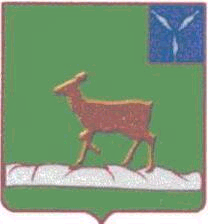 ИВАНТЕЕВСКОЕ РАЙОННОЕ СОБРАНИЕИВАНТЕЕВСКОГО МУНИЦИПАЛЬНОГО РАЙОНАСАРАТОВСКОЙ ОБЛАСТИСемнадцатое  заседание РЕШЕНИЕ №37от  11 октября 2022 годас. ИвантеевкаО внесении изменений и дополненийв решение районного Собрания от 24 декабря 2021 года № 32«О бюджете Ивантеевского муниципального района на 2022 год и на плановый период 2023 и 2024 годов»На основании статьи 19 Устава Ивантеевского  муниципального района Ивантеевское  районное Собрание РЕШИЛО:    1. Внести в решение Ивантеевского районного Собрания  от 24 декабря 2021 года № 32 «О бюджете Ивантеевского муниципального района на 2022 год и на плановый период 2023 и 2024 годов» с учетом изменений от 29 декабря 2021 года № 41, от 21 января 2022 года № 6, от 25 февраля 2022 года № 7, от 28 марта 2022 года № 9, от 25 мая 2022 года № 23, от 29 июля 2022 года №26, от 31 августа 2022 года № 30, от 07 сентября 2022 года № 32 следующие изменения и дополнения:  1.1. В пункте 1:в части 1: в подпункте 1 цифру «539862,9» заменить цифрой «557292,3»;в подпункте 2 цифру «544670,6» заменить цифрой «559400,0»;в подпункте 3 цифру «4807,7» заменить цифрой «2107,7»; цифру «5,1» заменить цифрой «1,9»;в подпункте 4 цифру «100,0» заменить цифрой «510,0».1.2. В пункте 5 в части 1: в подпункте 1 слова «на 2022 год в сумме  13410,6 тыс. руб.» заменить словами «на 2022 год в сумме  13915,6 тыс. руб.»;в подпункте 2 слова «на 2022 год в сумме  7014,6 тыс. руб.» заменить словами «на 2022 год в сумме  7268,6 тыс. руб.».1.3. В пункте 8:подпункт 3 изложить в новой редакции: «Установить верхний предел муниципального внутреннего долга Ивантеевского муниципального района:   по состоянию на 1 января 2023 года в сумме 10400,0 тыс. рублей, в том числе верхний предел долга по муниципальным гарантиям Ивантеевского муниципального района  в сумме 0,0 тыс. рублей;   по состоянию на 1 января 2024 года в сумме 10400,0 тыс. рублей, в том числе верхний предел долга по муниципальным гарантиям Ивантеевского муниципального района  в сумме 0,0 тыс. рублей;  по состоянию на 1 января 2025 года в сумме 10400,0 тыс. рублей, в том числе верхний предел долга по муниципальным гарантиям Ивантеевского муниципального района  в сумме 0,0 тыс. рублей.».2. Приложения 1,3,4,5,9,10 изложить в следующей редакции (прилагаются).3. Настоящее решение разместить на официальном сайте администрации Ивантеевского муниципального района Саратовской области в информационно-телекоммуникационной сети Интернет (ivanteevka64.ru) и обнародовать в районном муниципальном учреждении культуры «Ивантеевская межпоселенческая центральная библиотека» и сельских филиалах.4. Контроль за выполнением решения возложить на председателя постоянной комиссии по бюджетно-финансовой политике, экономическому развитию района Демидова А.А.5. Настоящее решение вступает в силу с момента его опубликования (обнародования).Председатель Ивантеевскогорайонного Собрания 	                                                                   	А.М. НелинГлава Ивантеевского муниципального района Саратовской области                                                             	 В.В. Басов                                                                                                          Приложение №1 к  решению районного Собранияот 11.10.2022 г. №37 «О внесении изменений и дополненийв решение районного Собрания от 24 декабря 2021 года № 32«О бюджете Ивантеевского муниципального района на 2022 год и на плановый период 2023 и 2024 годов»» Безвозмездные поступления в бюджет Ивантеевского муниципального района на 2022 год и на плановый период 2023 и 2024 годов    тыс. руб.Председатель Ивантеевскогорайонного Собрания 	                                                                   		А.М. НелинГлава Ивантеевского муниципального района Саратовской области                                                             	 В.В. Басов  			   Приложение № 3 к  решению районного Собранияот 11.10.2022 г. №37 «О внесении изменений и дополненийв решение районного Собрания от 24 декабря 2021 года № 32«О бюджете Ивантеевского муниципального района на 2022 год и на плановый период 2023 и 2024 годов»»Ведомственная структура расходов бюджета Ивантеевского муниципального района на 2022 год и на плановый период 2023 и 2024 годов                                                                                                                                                                                  тыс. руб.Председатель Ивантеевскогорайонного Собрания 	                                                                   			А.М. НелинГлава Ивантеевского муниципального района Саратовской области                                                                                                     В.В. Басов                                                                  Приложение № 4 к  решению районного Собранияот 11.10.2022 г. №37 «О внесении изменений и дополненийв решение районного Собрания от 24 декабря 2021 года № 32«О бюджете Ивантеевского муниципального района на 2022 год и на плановый период 2023 и 2024 годов»»Распределение бюджетных ассигнований бюджета Ивантеевского муниципального района на 2022 год и на плановый период 2023 и 2024 годов по разделам, подразделам, целевым статьям (муниципальным программам района и непрограммным направлениям деятельности), группам видов расходов, классификации расходов бюджета                муниципального районатыс. руб.Председатель Ивантеевскогорайонного Собрания 	                                                                   				А.М. НелинГлава Ивантеевского муниципального района Саратовской области                                                             	В.В. Басов  Приложение № 5 к  решению районного Собранияот 11.10.2022 г. №37 «О внесении изменений и дополненийв решение районного Собрания от 24 декабря 2021 года № 32«О бюджете Ивантеевского муниципального района на 2022 год и на плановый период 2023 и 2024 годов»»Распределение бюджетных ассигнований бюджета Ивантеевского муниципального района на 2022 год и на плановый период 2023 и 2024 годов по целевым статьям (муниципальным программам района и не программным направлениям деятельности), группам и подгруппам видов расходов, классификации расходов бюджета муниципального района                                                                                                                                            тыс. руб.Председатель Ивантеевскогорайонного Собрания 	                                                                   		А.М. НелинГлава Ивантеевского муниципального района Саратовской области                                                             	 В.В. Басов                                                               Приложение № 9 к  решению районного Собранияот 11.10.2022 г. №37 «О внесении изменений и дополненийв решение районного Собрания от 24 декабря 2021 года № 32«О бюджете Ивантеевского муниципального района на 2022 год и на плановый период 2023 и 2024 годов»»Источники внутреннего финансированиядефицита бюджета Ивантеевского муниципального района  на 2022 год и на плановый период 2023 и 2024 годовтыс. руб.                           Председатель Ивантеевскогорайонного Собрания 	                                                                   	А.М. НелинГлава Ивантеевского муниципального района Саратовской области                                                                             В.В. Басов  Приложение № 10 к  решению районного Собранияот 11.10.2022 г. №37 «О внесении изменений и дополненийв решение районного Собрания от 24 декабря 2021 года № 32«О бюджете Ивантеевского муниципального района на 2022 год и на плановый период 2023 и 2024 годов»»Программа  внутренних заимствованийИвантеевского муниципального района на 2022 год и на плановый период 2023 и 2024 годовтыс.руб.Председатель Ивантеевскогорайонного Собрания 	                                                                   А.М. НелинГлава Ивантеевского муниципального района Саратовской области                                                                        В.В. Басов  Код бюджетной классификацииНаименование доходов2022 год2023 год2024 год2 00 00000 00 0000 000Безвозмездные поступления449324,5287716,7271982,32 02 00000 00 0000 000Безвозмездные поступления от других бюджетов бюджетной системы Российской Федерации449315,4287716,7271982,32 02 10000 00 0000 000Дотации бюджетам бюджетной системы Российской Федерации92118,92 02 15001 00 0000 150Дотации  на выравнивание  бюджетной обеспеченности10844,72 02 15001 05 0000 150Дотации бюджетам муниципальных районов на выравнивание бюджетной обеспеченности из бюджета субъекта Российской Федерации 10844,72 02 15002 00 0000 150Дотации  на поддержку мер по обеспечению сбалансированности бюджетов79187,32 02 15002 05 0000 150Дотации бюджетам муниципальных районов на поддержку мер по обеспечению сбалансированности бюджетов 79187,32 02 19999 00 0000 150Прочие дотации бюджетам2086,92 02 19999 05 0000 150Прочие дотации бюджетам муниципальных районов2086,92 02 20000 00 0000 150Субсидии бюджетам бюджетной системы Российской Федерации (межбюджетные субсидии)104650,241352,624979,7 202 25169 05 0000 150Субсидии бюджетам муниципальных районов на создание (обновление) материально-технической базы для реализации основных и дополнительных общеобразовательных программ цифрового и гуманитарного профилей в общеобразовательных организациях, расположенных в сельской местности и малых городах3137,53137,01500,0202 25210 05 0000 150Субсидии бюджетам муниципальных районов на внедрение целевой модели цифровой образовательной среды в общеобразовательных организациях и профессиональных образовательных организациях17215,62 02 25304 05 0000 150Субсидии бюджетам муниципальных районов на организацию бесплатного горячего питания обучающихся, получающих начальное общее образование в государственных и муниципальных образовательных организациях6079,95848,06012,4 202 25467 05 0000 150Субсидии бюджетам муниципальных районов  на обеспечение развития и укрепления материально-технической базы домов культуры в населенных пунктах с числом жителей до 50 тысяч человек2069,8 202 25491 05 0000 150Субсидии бюджетам муниципальных районов области  на создание новых мест в образовательных организациях различных типов для реализации дополнительных общеразвивающих  программ всех направлений160,071,0 202 25519 05 0000 150Субсидии бюджетам муниципальных районов  на поддержку отрасли культуры162,1 202 25513 05 0000 150Субсидии бюджетам муниципальных районов  на развитие сети учреждений культурно-досугового типа6641,42 02 25750 05 0000 150Субсидии бюджетам муниципальных районов области на реализацию мероприятий по модернизации школьных систем образования47 344,4  202 29999 05 0078 150Субсидии бюджетам муниципальных районов области  на сохранение достигнутых показателей повышения оплаты труда отдельных категорий работников бюджетной сферы19190,9 202 29999 05 0086 150Субсидии бюджетам муниципальных районов области на проведение капитального и текущего ремонтов муниципальных образовательных организаций4000,02 02 29999 05 0087 150Субсидии бюджетам муниципальных районов области на обеспечение условий для создания центров образования цифрового и гуманитарного профилей5494,45494,45494,42 02 29999 05 0108 150Субсидии бюджетам муниципальных районов на обеспечение условий для функционирования центров образования естественно-научной и технологической направленностей в общеобразовательных организациях5017,28680,211666,02 02 29999 05 0111 150Субсидии бюджетам муниципальных районов на обеспечение условий для внедрения  цифровой образовательной среды в общеобразовательных организациях906,4306,92 02 29999 05 0120 150Субсидии бюджетам муниципальных районов области на обеспечение условий для реализации мероприятий по модернизации школьных систем образования4 706,0 2 02 29999 05 0123 150Субсидии бюджетам муниципальных районов области на финансовое обеспечение мероприятий по обеспечению деятельности советников директора по воспитанию и взаимодействию с детскими общественными объединениями в общеобразовательных организациях Саратовской области646,6Субвенции бюджетам бюджетной системы Российской Федерации238496,3238453,0238491,52 02 30024 05 0001 150Субвенции бюджетам муниципальных районов области  на финансовое обеспечение образовательной деятельности муниципальных общеобразовательных  учреждений178748,6176079,9176079,92 02 30024 05 0003 150Субвенции бюджетам муниципальных районов области на осуществление органами местного самоуправления государственных полномочий по созданию и организации деятельности комиссий по делам несовершеннолетних и защите их прав356,6337,0337,02 02 30024 05 0007 150Субвенция бюджетам  муниципальных районов области на исполнение государственных  полномочий по расчету и предоставлению дотаций поселениям723,3744,7773,0202 30024 05 0008 150Субвенции бюджетам муниципальных районов области на осуществление органами местного самоуправления государственных полномочий по образованию и обеспечению деятельности административных комиссий, определению перечня должностных лиц, уполномоченных составлять протоколы об административных правонарушениях356,6337,0337,02 02 30024 05 0009 150Субвенции бюджетам муниципальных районов на осуществление органами местного самоуправления отдельных государственных полномочий по осуществлению деятельности по опеке и попечительству в отношении несовершеннолетних граждан  в части расходов на оплату труда, уплату страховых взносов по обязательному социальному страхованию в государственные внебюджетные фонды Российской Федерации,  обеспечение деятельности штатных работников356,6337,0337,02 02 30024 05 0010 150Субвенции бюджетам муниципальных районов области на осуществление органами местногосамоуправления государственных полномочий по организации предоставления гражданам субсидий на оплату жилого помещения и коммунальных услуг356,6337,0337,02 02 30024 05 0011 150Субвенции бюджетам муниципальных районов области на осуществление органами местного самоуправления отдельных государственных полномочий по осуществлению деятельности по опеке и попечительству в отношении совершеннолетних граждан356,6337,0337,02 02 30024 05 0012 150Субвенции бюджетам муниципальных районов области на осуществление органами местного самоуправления государственных полномочий по организации предоставления компенсации родительской платы  за присмотр и уход за детьми в образовательных организациях, реализующих основную общеобразовательную программу дошкольного образования140,9140,9140,92 02 30024 05 0014 150Субвенции бюджетам муниципальных районов области на компенсацию родительской платы за присмотр и уход за детьми  в образовательных организациях, реализующих основную общеобразовательную программу дошкольного образования2802,82802,82802,82 02 30024 05 0015 150Субвенции бюджетам муниципальных районов области на осуществление органами местного самоуправления отдельных государственных  полномочий по государственному управлению охраной труда337,0337,0337,02 02 30024 05 0016 150Субвенции бюджетам муниципальных районов области  на осуществление органами местного самоуправления   государственных полномочий по предоставлению гражданам субсидий на оплату жилого помещения и коммунальных услуг281,2293,3305,62 02 30024 05 0027 150Субвенции бюджетам муниципальных районов области на предоставление питания отдельным категориям обучающихся в муниципальных образовательных организациях, реализующих образовательные программы начального общего, основного общего и среднего общего образования3023,13023,13023,12 02 30024 05 0028 150Субвенции бюджетам муниципальных районов области на частичное финансирование расходов на присмотр и уход за детьми дошкольного возраста в муниципальных образовательных организациях, реализующих основную общеобразовательную программу дошкольного образования881,9881,9881,92 02 30024 05 0029 150Субвенции бюджетам муниципальных районов области на осуществление органами местного самоуправления государственных полномочий по организации предоставления питания отдельным категориям обучающихся в муниципальных образовательных организациях, реализующих образовательные программы начального общего, основного общего и среднего общего образования, и частичному финансированию расходов на присмотр и уход за детьми дошкольного возраста в муниципальных образовательных организациях, реализующих основную общеобразовательную программу дошкольного образования111,9111,9111,92 02 30024 05 0037 150Субвенции бюджетам муниципальных районов области  на финансовое обеспечение образовательной деятельности муниципальных дошкольных  образовательных  организаций38492,541187,041187,02 02 30024 05 0043 150Субвенции бюджетам муниципальных районов области  на осуществление органами местного самоуправления отдельных государственных полномочий по организации проведения мероприятий при осуществлении деятельности по обращению с животными без владельцев52,752,752,72 02 35303 05 0000 150Субвенции бюджетам муниципальных районов на ежемесячное денежное вознаграждение за классное руководство педагогическим работникам государственных и муниципальных общеобразовательных организаций11109,911109,911109,92 02 35120 05 0000150Субвенции бюджетам муниципальных районов области  на осуществление органами местного самоуправления отдельных государственных  полномочий по составлению (изменению) списков кандидатов в присяжные заседатели федеральных судов общей юрисдикции в Российской Федерации7,52,90,82 02 40000 00 0000 150Иные межбюджетные трансферты14050,07911,18511,1 2 02 40014 05 0000 150Межбюджетные трансферты, передаваемые бюджетам муниципальных районов из бюджетов поселений на осуществление части полномочий по решению вопросов местного значения в соответствии с заключенными соглашениями3415,53415,53415,52 02 49999 05 0015 150Межбюджетные трансферты, передаваемые бюджетам муниципальных районов области на размещение социально значимой информации в печатных средствах массовой информации, учрежденных органами местного самоуправления1311,2495,6495,62 02 49999 05 0020 150Межбюджетные трансферты, передаваемые бюджетам муниципальных районов области на осуществление мероприятий в области энергосбережения и повышения энергетической эффективности5755,04000,04600,02 02 49999 05 0067 150Межбюджетные трансферты, передаваемые бюджетам муниципальных районов области на оснащение и укрепление материально-технической базы образовательных организаций1836,32 02 49999 05 0070 150Межбюджетные трансферты, передаваемые бюджетам муниципальных районов области на проведение капитального и текущего ремонтов, техническое оснащение муниципальных учреждений культурно-досугового типа1000,02 02 49999 05 0006 150Межбюджетные трансферты, передаваемые бюджетам муниципальных районов области за счет средств резервного фонда Правительства Саратовской области732,02 19 00000 05 0000 150Возврат остатков субсидий, субвенций и иных межбюджетных трансфертов, имеющих целевое назначение, прошлых лет из бюджетов муниципальных районов-100,92 19 60010 05 0000 150Возврат прочих остатков субсидий, субвенций и иных межбюджетных трансфертов, имеющих целевое назначение, прошлых лет из бюджетов муниципальных районов-100,92 07 00000 00 0000 150Прочие безвозмездные поступления110,02 07 05030 05 0000 150Прочие безвозмездные поступления в бюджеты муниципальных районов110,0ИТОГО449324,5287716,7271982,3НаименованиеКодРаз-делПод-разделЦелевая статьяВид расходов2022г2023г2024гНаименованиеКодРаз-делПод-разделЦелевая статьяВид расходов2022г2023г2024г123456789Отдел культуры и кино администрации Ивантеевского муниципального района05775 507,318 075,718 733,2Образование057072,00,00,0Профессиональная подготовка, переподготовка и повышение квалификации05707052,00,00,0Муниципальная программа «Развитие местного самоуправления Ивантеевского муниципального района»057070571 0 00 000002,00,00,0Основное мероприятие "Повышение квалификации и профессиональной переподготовки муниципальных служащих"057070571 0 03 000002,00,00,0Реализация основного мероприятия057070571 0 03 Z00002,00,00,0Закупка товаров, работ и услуг для обеспечения государственных (муниципальных) нужд057070571003Z00002002,00,00,0КУЛЬТУРА , КИНЕМАТОГРАФИЯ0570875 505,318 075,718 733,2Культура057080165 056,910 509,511 167,0Муниципальная программа «Развитие культуры  Ивантеевского муниципального района »057080182 0 00 0000064 558,910 509,511 167,0Подпрограмма «Развитие библиотечно-информационного обслуживания населения»057080182 1 00 0000014 571,23 040,03 040,0Основное мероприятие "Оказание муниципальных услуг населению библиотеками района"057080182 1 01 000006 184,73 000,03 000,0Расходы на выполнение муниципальных заданий муниципальными бюджетами и автономными учреждениями057080182 1 01 041006 184,73 000,03 000,0Предоставление субсидий бюджетным, автономным учреждениям и иным некоммерческим организациям057080182101041006006 184,73 000,03 000,0Основное мероприятие "Комплектование книжных фондов муниципальных общедоступных библиотек"057080182 1 02 00000140,140,040,0Государственная поддержка отрасли культуры (комплектование книжных фондов муниципальных общедоступных библиотек)057080182 1 02 L519160,10,00,0Предоставление субсидий бюджетным, автономным учреждениям и иным некоммерческим организациям057080182102L519160060,10,00,0Реализация основного мероприятия057080182 1 02 Z000080,040,040,0Предоставление субсидий бюджетным, автономным учреждениям и иным некоммерческим организациям057080182102Z000060080,040,040,0Основное мероприятие "Сохранение достигнутых показателей повышения оплаты труда отдельных категорий работников бюджетной сферы"057080182 1 05 000008 246,40,00,0Обеспечение сохранения достигнутых показателей повышения оплаты труда отдельных категорий работников бюджетной сферы057080182 1 05 725007 852,90,00,0Предоставление субсидий бюджетным, автономным учреждениям и иным некоммерческим организациям057080182105725006007 852,90,00,0Обеспечение сохранения достигнутых показателей повышения оплаты труда отдельных категорий работников бюджетной сферы
 за счет средств местного бюджета057080182 1 05 S2500393,50,00,0Предоставление субсидий бюджетным, автономным учреждениям и иным некоммерческим организациям057080182105S2500600393,50,00,0Подпрограмма« Развитие и организация культурного досуга, массового отдыха населения, народного и художественного творчества»057080182 2 00 0000049 987,77 469,58 127,0Основное мероприятие "Оказание муниципальных услуг населению культурно-досуговыми учреждениями (клубами)"057080182 2 01 0000029 007,55 669,57 727,0Расходы на выполнение муниципальных заданий муниципальными бюджетными и автономными учреждениями057080182 2 01 0410029 007,55 669,57 727,0Предоставление субсидий бюджетным, автономным учреждениям и иным некоммерческим организациям0570801822010410060029 007,55 669,57 727,0Основное мероприятие "Организация и проведение мероприятий, посвященных государственным, календарным праздникам, значимым событиям и памятным датам "057080182 2 02 00000550,0100,0100,0Реализация основного мероприятия057080182 2 02 Z0000550,0100,0100,0Предоставление субсидий бюджетным, автономным учреждениям и иным некоммерческим организациям057080182202Z0000600550,0100,0100,0Основное мероприятие "Укрепление материально-технической базы"057080182 2 03 000004 486,81 700,0300,0Проведение капитального и текущего ремонтов, техническое оснащение муниципальных учреждений культурно-досугового типа057080182 2 03 740201 000,00,00,0Предоставление субсидий бюджетным, автономным учреждениям и иным некоммерческим организациям057080182203740206001 000,00,00,0Обеспечение развития и укрепления материально-технической базы домов культуры в населенных пунктах с числом жителей до 50 тысяч человек057080182 2 03 L46702 069,80,00,0Предоставление субсидий бюджетным, автономным учреждениям и иным некоммерческим организациям057080182203L46706002 069,80,00,0Реализация основного мероприятия057080182 2 03 Z00001 417,01 700,0300,0Предоставление субсидий бюджетным, автономным учреждениям и иным некоммерческим организациям057080182203Z00006001 417,01 700,0300,0Основное мероприятие "Сохранение достигнутых показателей повышения оплаты труда отдельных категорий работников бюджетной сферы"057080182 2 05 000009 200,00,00,0Обеспечение сохранения достигнутых показателей повышения оплаты труда отдельных категорий работников бюджетной сферы057080182 2 05 725009 000,00,00,0Предоставление субсидий бюджетным, автономным учреждениям и иным некоммерческим организациям057080182205725006009 000,00,00,0Обеспечение сохранения достигнутых показателей повышения оплаты труда отдельных категорий работников бюджетной сферы
 за счет средств местного бюджета057080182 2 05 S2500200,00,00,0Предоставление субсидий бюджетным, автономным учреждениям и иным некоммерческим организациям057080182205S2500600200,00,00,0Реализация муниципального проекта (программы) в целях выполнения задач федерального проекта "Культурная среда"057080182 2 A1 000006 641,40,00,0Развитие сети учреждений культурно-досугового типа (создание и модернизация учреждений культурно-досугового типа) 057080182 2 A1 551316 641,40,00,0Предоставление субсидий бюджетным, автономным учреждениям и иным некоммерческим организациям0570801822A1551316006 641,40,00,0Реализация муниципального проекта (программы) в целях выполнения задач федерального проекта "Творческие люди"057080182 2 A2 00000102,00,00,0Государственная поддержка  отрасли культуры (государственная поддержка лучших сельских учреждений культуры)057080182 2 A2 55192102,00,00,0Предоставление субсидий бюджетным, автономным учреждениям и иным некоммерческим организациям0570801822A255192600102,00,00,0Расходы по исполнению отдельных обязательств057080199 0 00 00000498,00,00,0Погашение просроченной кредиторской задолженности, в том числе по судам057080199 1 00 00000498,00,00,0Погашение кредиторской задолженности прошлых лет за исключением обеспечения деятельности органов местного самоуправления057080199 1 00 94300498,00,00,0Предоставление субсидий бюджетным, автономным учреждениям и иным некоммерческим организациям05708019910094300600498,00,00,0Другие вопросы в области культуры, кинематографии057080410 448,47 566,27 566,2Выполнение функций органами местного самоуправления057080491 0 00 000001 264,4652,2652,2Обеспечение деятельности органов местного самоуправления057080491 3 00 000001 264,4652,2652,2Расходы на обеспечение функций центрального аппарата057080491 3 00 022001 264,4652,2652,2Расходы на выплаты персоналу в целях обеспечения выполнения функций государственными (муниципальными) органами, казенными учреждениями, органами управления государственными внебюджетными фондами057080491300022001001 262,2651,0651,0Закупка товаров, работ и услуг для обеспечения государственных (муниципальных) нужд057080491300022002002,01,01,0Иные бюджетные ассигнования057080491300022008000,20,20,2Обеспечение деятельности учреждений (оказание муниципальных услуг, выполнение работ)057080493 0 00 000009 184,06 914,06 914,0Расходы на обеспечение деятельности муниципальных казенных учреждений057080493 0 00 042009 184,06 914,06 914,0Расходы на выплаты персоналу в целях обеспечения выполнения функций государственными (муниципальными) органами, казенными учреждениями, органами управления государственными внебюджетными фондами057080493000042001008 963,86 812,06 812,0Закупка товаров, работ и услуг для обеспечения государственных (муниципальных) нужд05708049300004200200220,0101,0101,0Иные бюджетные ассигнования057080493000042008000,21,01,0Управление образованием  администрации Ивантеевского муниципального района074406 349,2305 315,0288 195,2Образование07407403 546,4302 512,2285 392,4Дошкольное образование074070159 037,848 145,445 445,4Муниципальная программа «Развитие образования  Ивантеевского муниципального  района»074070183 0 00 0000058 472,748 145,445 445,4Подпрограмма «Развитие  системы дошкольного образования»074070183 1 00 0000058 472,748 145,445 445,4Основное мероприятие "Оказание муниципальной услуги по реализации основных общеобразовательных программ дошкольного образования "074070183 1 01 0000054 707,547 555,444 855,4Расходы на выполнение муниципальных заданий муниципальными и автономными учреждениями074070183 1 01 0410015 681,65 835,03 135,0Предоставление субсидий бюджетным, автономным учреждениям и иным некоммерческим организациям0740701831010410060015 681,65 835,03 135,0Финансовое обеспечение образовательной деятельности муниципальных дошкольных образовательных организаций074070183 1 01 7670038 492,541 187,041 187,0Предоставление субсидий бюджетным, автономным учреждениям и иным некоммерческим организациям0740701831017670060038 492,541 187,041 187,0Частичное финансирование расходов на присмотр и уход за детьми дошкольного возраста в муниципальных образовательных организациях, реализующих основную общеобразовательную программу дошкольного образования074070183 1 01 76900533,4533,4533,4Предоставление субсидий бюджетным, автономным учреждениям и иным некоммерческим организациям07407018310176900600533,4533,4533,4Основное мероприятие "Укрепление материально-технической базы" 074070183 1 02 000002 791,240,040,0Проведение капитального и текущего ремонтов муниципальных образовательных организаций074070183 1 02 72Г002 000,00,00,0Закупка товаров, работ и услуг для обеспечения государственных (муниципальных) нужд07407018310272Г002002 000,00,00,0Оснащение и укрепление материально-технической базы образовательных организаций074070183 1 02 79Г40288,30,00,0Предоставление субсидий бюджетным, автономным учреждениям и иным некоммерческим организациям07407018310279Г40600288,30,00,0Проведение капитального и текущего ремонтов муниципальных образовательных организаций за счет средств местного бюджета074070183 1 02 S2Г0061,80,00,0Закупка товаров, работ и услуг для обеспечения государственных (муниципальных) нужд074070183102S2Г0020061,80,00,0Реализация основного мероприятия074070183 1 02 Z0000441,140,040,0Предоставление субсидий бюджетным, автономным учреждениям и иным некоммерческим организациям074070183102Z0000600441,140,040,0Основное мероприятие "Обеспечение условий безопасности объектов образовательных учреждений074070183 1 04 00000974,0500,0500,0Реализация основного мероприятия074070183 1 04 Z0000974,0500,0500,0Предоставление субсидий бюджетным, автономным учреждениям и иным некоммерческим организациям074070183104Z0000600974,0500,0500,0Основное мероприятие "Благоустройство территорий образовательных организаций"074070183 1 06 000000,050,050,0Реализация основного мероприятия074070183 1 06 Z00000,050,050,0Предоставление субсидий бюджетным, автономным учреждениям и иным некоммерческим организациям074070183106Z00006000,050,050,0Расходы по исполнению отдельных обязательств074070199 0 00 00000565,10,00,0Погашение просроченной кредиторской задолженности, в том числе по судам074070199 1 00 00000565,10,00,0Погашение кредиторской задолженности прошлых лет за исключением обеспечения деятельности органов местного самоуправления074070199 1 00 94300565,10,00,0Предоставление субсидий бюджетным, автономным учреждениям и иным некоммерческим организациям07407019910094300600565,10,00,0Общее образование0740702312 530,4244 829,0230 180,2Муниципальная программа «Развитие образования  Ивантеевского муниципального  района»074070283 0 00 00000310 444,3244 829,0230 180,2Подпрограмма "Развитие системы общего образования"074070283 2 00 00000309 797,7244 829,0230 180,2Основное мероприятие "Оказание муниципальной услуги по реализации основных общеобразовательных программ начального общего, основного общего, среднего общего образования "074070283 2 01 00000198 328,6184 314,4185 367,5Расходы на выполнение муниципальных заданий муниципальными бюджетными и автономными учреждениями 074070283 2 01 0410019 231,67 886,08 939,1Предоставление субсидий бюджетным, автономным учреждениям и иным некоммерческим организациям0740702832010410060019 231,67 886,08 939,1Частичное финансирование расходов на присмотр и уход за детьми дошкольного возраста в муниципальных образовательных организациях, реализующих основную общеобразовательную программу дошкольного образования074070283 2 01 76900348,4348,5348,5Предоставление субсидий бюджетным, автономным учреждениям и иным некоммерческим организациям07407028320176900600348,4348,5348,5Финансовое обеспечение образовательной деятельности муниципальных общеобразовательных учреждений074070283 2 01 77000178 748,6176 079,9176 079,9Предоставление субсидий бюджетным, автономным учреждениям и иным некоммерческим организациям07407028320177000600178 748,6176 079,9176 079,9Основное мероприятие "Укрепление и развитие материально-технической базы"074070283 2 02 0000019 270,5400,0400,0Проведение капитального и текущего ремонта муниципальных образовательных организаций074070283 2 02 72Г002 000,00,00,0Закупка товаров, работ и услуг для обеспечения государственных (муниципальных) нужд07407028320272Г002002 000,00,00,0Иные межбюджетные трансферты за счет средств, выделяемых из резервного фонда Правительства Саратовской области, на укрепление материально-технической базы муниципальных образовательных организаций074070283 2 02 79994280,00,00,0Предоставление субсидий бюджетным, автономным учреждениям и иным некоммерческим организациям07407028320279994600280,00,00,0Оснащение и укрепление материально-технической базы образовательных организаций074070283 2 02 79Г401 126,00,00,0Предоставление субсидий бюджетным, автономным учреждениям и иным некоммерческим организациям07407028320279Г406001 126,00,00,0Проведение капитального и текущего ремонта муниципальных образовательных организаций за счет средств местного бюджета074070283 2 02 S2Г0061,90,00,0Закупка товаров, работ и услуг для обеспечения государственных (муниципальных) нужд074070283202S2Г0020061,90,00,0Реализация основного мероприятия074070283 2 02 Z000015 802,6400,0400,0Предоставление субсидий бюджетным, автономным учреждениям и иным некоммерческим организациям074070283202Z000060015 802,6400,0400,0Основное мероприятие "Обеспечение условий безопасности объектов образовательных учреждений"074070283 2 05 00000531,2500,0500,0Реализация основного мероприятия074070283 2 05 Z0000531,2500,0500,0Предоставление субсидий бюджетным, автономным учреждениям и иным некоммерческим организациям074070283205Z0000600531,2500,0500,0Основное мероприятие  "Мероприятия, направленные на энергосбережение и повышение энергетической эффективности использования энергетических ресурсов"074070283 2 06 000005 755,04 100,04 700,0Осуществление мероприятий в области энергосбережения и повышения энергетической эффективности074070283 2 06 79Б005 755,04 000,04 600,0Предоставление субсидий бюджетным, автономным учреждениям и иным некоммерческим организациям07407028320679Б006005 755,04 000,04 600,0Реализация основного мероприятия074070283 2 06 Z00000,0100,0100,0Предоставление субсидий бюджетным, автономным учреждениям и иным некоммерческим организациям074070283206Z00006000,0100,0100,0Основное мероприятие ""Развитие кадрового потенциала системы общего образования"074070283 2 08 0000011 109,911 109,911 109,9Ежемесячное денежное вознаграждение за классное руководство педагогическим работникам государственных и муниципальных общеобразовательных организаций074070283 2 08 R303011 109,911 109,911 109,9Предоставление субсидий бюджетным, автономным учреждениям и иным некоммерческим организациям074070283208R303060011 109,911 109,911 109,9Основное мероприятие "Организация предоставления питания отдельным категориям обучающихся в муниципальных образовательных организациях, реализующих образовательные программы начального общего, основного общего и среднего общего образования»074070283 2 09 000009 103,08 871,19 035,5Предоставление питания отдельным категориям обучающихся в муниципальных образовательных организациях, реализующих образовательные программы начального общего, основного общего и среднего общего образования074070283 2 09 772003 023,13 023,13 023,1Предоставление субсидий бюджетным, автономным учреждениям и иным некоммерческим организациям074070283209772006003 023,13 023,13 023,1Организация бесплатного горячего питания обучающихся, получающих начальное общее образование в муниципальных общеобразовательных организациях074070283 2 09 L30406 079,95 848,06 012,4Предоставление субсидий бюджетным, автономным учреждениям и иным некоммерческим организациям074070283209L30406006 079,95 848,06 012,4Основное мероприятие "Благоустройство территорий общеобразовательных организаций"074070283 2 10 000000,0100,0100,0Реализация основного мероприятия074070283 2 10 Z00000,0100,0100,0Предоставление субсидий бюджетным, автономным учреждениям и иным некоммерческим организациям074070283210Z00006000,0100,0100,0Основное мероприятие "Строительство, реконструкция и модернизация существующей инфраструктуры общего образования"074070283 2 11 0000052 050,40,00,0Реализация мероприятий по модернизации школьных систем образования074070283 2 11 L750047 344,40,00,0Закупка товаров, работ и услуг для обеспечения государственных (муниципальных) нужд074070283211L750020047 344,40,00,0Обеспечение условий для реализации мероприятий по модернизации школьных систем образования074070283 2 11 W75004 706,00,00,0Закупка товаров, работ и услуг для обеспечения государственных (муниципальных) нужд074070283211W75002004 706,00,00,0Реализация муниципального проекта (программы) в целях выполнения задач федерального проекта "Современная школа"074070283 2 E1 0000013 649,117 311,618 660,4Создание и обеспечение функционирования центров образования естественно-научной и технологической направленностей в общеобразовательных организациях, расположенных в сельской местности и малых городах074070283 2 E1 516903 137,53 137,01 500,0Закупка товаров, работ и услуг для обеспечения государственных (муниципальных) нужд0740702832E1516902003 137,53 137,01 500,0Обеспечение условий для создания центров образования цифрового и гуманитарного профилей (в рамках достижения соответствующих результатов федерального проекта)074070283 2 E1 U1130507,90,00,0Предоставление субсидий бюджетным, автономным учреждениям и иным некоммерческим организациям0740702832E1U1130600507,90,00,0Обеспечение условий для создания центров образования цифрового и гуманитарного профилей (в рамках достижения соответствующих результатов федерального проекта) (за исключением расходов на оплату труда с начислениями)074070283 2 E1 U1131840,0840,0840,0Предоставление субсидий бюджетным, автономным учреждениям и иным некоммерческим организациям0740702832E1U1131600840,0840,0840,0Обеспечение условий для создания центров образования цифрового и гуманитарного профилей (в рамках достижения соответствующих результатов федерального проекта) (в части расходов на оплату труда с начислениями)074070283 2 E1 U11374 146,54 654,44 654,4Предоставление субсидий бюджетным, автономным учреждениям и иным некоммерческим организациям0740702832E1U11376004 146,54 654,44 654,4Обеспечение условий для функционирования центров образования естественно-научной и технологической направленностей в общеобразовательных организациях074070283 2 E1 U1290517,20,00,0Предоставление субсидий бюджетным, автономным учреждениям и иным некоммерческим организациям0740702832E1U1290600517,20,00,0Обеспечение условий для функционирования центров образования естественно-научной и технологической направленностей в общеобразовательных организациях ( в рамках достижения соответствующих результатов федерального проекта) (за исключением расходов на оплату труда с начислениями)074070283 2 E1 U1291880,01 440,01 840,0Предоставление субсидий бюджетным, автономным учреждениям и иным некоммерческим организациям0740702832E1U1291600880,01 440,01 840,0Обеспечение условий для функционирования центров образования естественно-научной и технологической направленностей в общеобразовательных организациях ( в рамках достижения соответствующих результатов федерального проекта) (в части расходов на оплату труда с начислениями)074070283 2 E1 U12973 620,07 240,29 826,0Предоставление субсидий бюджетным, автономным учреждениям и иным некоммерческим организациям0740702832E1U12976003 620,07 240,29 826,0Реализация муниципального проекта (программы) в целях выполнения задач федерального проекта "Цифровая образовательная среда"074070283 2 E4 000000,018 122,0306,9Обеспечение образовательных организаций материально-технической базой для внедрения цифровой образовательной среды074070283 2 E4 521000,017 215,60,0Предоставление субсидий бюджетным, автономным учреждениям и иным некоммерческим организациям0740702832E4521006000,017 215,60,0Обеспечение условий для внедрения цифровой образовательной среды в общеобразовательных организациях ( в рамках достижений соответствующих результатов федеральных проектов)074070283 2 E4 U13300,0906,4306,9Предоставление субсидий бюджетным, автономным учреждениям и иным некоммерческим организациям0740702832E4U13306000,0906,4306,9Подпрограмма "Патриотическое воспитание детей"074070283 6 00 00000646,60,00,0Реализация муниципального проекта (программы) в целях выполнения задач федерального проекта "Патриотическое воспитание граждан"074070283 6 EВ 00000646,60,00,0Финансовое обеспечение мероприятий по обеспечению деятельности советников директора по воспитанию и взаимодействию с детскими общественными объединениями в общеобразовательных организациях Саратовской области (в рамках достижения соответствующих задач федерального проекта)074070283 6 EВ U0270646,60,00,0Предоставление субсидий бюджетным, автономным учреждениям и иным некоммерческим организациям0740702836EВU0270600646,60,00,0Расходы по исполнению отдельных обязательств074070299 0 00 000002 086,10,00,0Погашение просроченной кредиторской задолженности, в том числе по судам074070299 1 00 000002 086,10,00,0Погашение кредиторской задолженности прошлых лет за исключением обеспечения деятельности органов местного самоуправления074070299 1 00 943002 086,10,00,0Предоставление субсидий бюджетным, автономным учреждениям и иным некоммерческим организациям074070299100943006002 086,10,00,0Дополнительное образование детей074070316 376,45 175,05 104,0Муниципальная программа «Развитие образования  Ивантеевского муниципального  района»074070383 0 00 0000016 247,75 175,05 104,0Подпрограмма "Развитие системы общего образования"074070383 2 00 00000160,071,00,0Реализация муниципального проекта (программы) в целях выполнения задач федерального проекта "Успех каждого  ребенка"074070383 2 E2 00000160,071,00,0Создание новых мест в образовательных организациях различных типов для реализации дополнительных общеразвивающих программ всех направленностей074070383 2 E2 54910160,071,00,0Закупка товаров, работ и услуг для обеспечения государственных (муниципальных) нужд0740703832E254910200160,071,00,0Подпрограмма «Развитие системы дополнительного образования»074070383 3 00 0000016 087,75 104,05 104,0Основное мероприятие "Оказание муниципальной услуги по реализации дополнительных общеразвивающих программ"074070383 3 01 0000011 268,94 804,04 804,0Расходы на выполнение муниципальных заданий муниципальными бюджетными и автономными учреждениями074070383 3 01 0410011 268,94 804,04 804,0Предоставление субсидий бюджетным, автономным учреждениям и иным некоммерческим организациям0740703833010410060011 268,94 804,04 804,0Основное мероприятие "Сохранение достигнутых показателей повышения оплаты труда отдельных категорий работников бюджетной сферы"074070383 3 02 000002 338,00,00,0Обеспечение сохранения достигнутых показателей повышения оплаты труда отдельных категорий работников бюджетной сферы074070383 3 02 725002 338,00,00,0Предоставление субсидий бюджетным, автономным учреждениям и иным некоммерческим организациям074070383302725006002 338,00,00,0Основное мероприятие "Укрепление и развитие материально-технической базы"074070383 3 04 000001 772,050,050,0Оснащение и укрепление материально-технической базы образовательных организаций074070383 3 04 79Г40422,00,00,0Предоставление субсидий бюджетным, автономным учреждениям и иным некоммерческим организациям07407038330479Г40600422,00,00,0Реализация основного мероприятия074070383 3 04 Z00001 350,050,050,0Предоставление субсидий бюджетным, автономным учреждениям и иным некоммерческим организациям074070383304Z00006001 350,050,050,0Основное мероприятие "Благоустройство территорий образовательных организаций"074070383 3 06 000000,050,050,0Реализация основного мероприятия074070383 3 06 Z00000,050,050,0Предоставление субсидий бюджетным, автономным учреждениям и иным некоммерческим организациям074070383306Z00006000,050,050,0Основное мероприятие "Обеспечение персонифицированного финансирования дополнительного образования детей"074070383 3 07 00000708,8200,0200,0Реализация основного мероприятия074070383 3 07 Z0000708,8200,0200,0Предоставление субсидий бюджетным, автономным учреждениям и иным некоммерческим организациям074070383307Z0000600708,8200,0200,0Расходы по исполнению отдельных обязательств074070399 0 00 00000128,70,00,0Погашение просроченной кредиторской задолженности, в том числе по судам074070399 1 00 00000128,70,00,0Погашение кредиторской задолженности прошлых лет за исключением обеспечения деятельности органов местного самоуправления074070399 1 00 94300128,70,00,0Предоставление субсидий бюджетным, автономным учреждениям и иным некоммерческим организациям07407039910094300600128,70,00,0Молодежная политика 0740707770,0360,0360,0Муниципальная программа «Развитие образования  Ивантеевского муниципального  района»074070783 0 00 00000770,0360,0360,0Подпрограмма "Организация отдыха, оздоровления, занятости детей и подростков" 074070783 5 00 00000770,0360,0360,0Основное мероприятие "Организация лагерей с дневным пребыванием при образовательных учреждениях "074070783 5 01 00000770,0360,0360,0Реализация основного мероприятия074070783 5 01 Z0000770,0360,0360,0Предоставление субсидий бюджетным, автономным учреждениям и иным некоммерческим организациям074070783501Z0000600770,0360,0360,0Другие вопросы в области образования074070914 831,84 002,84 302,8Осуществление переданных полномочий Российской Федерации, субъекта Российской Федерации и муниципальных образований074070990 0 00 00000252,8252,8252,8Осуществление переданных полномочий субъекта Российской Федерации за счет субвенций из областного бюджета в части обеспечения деятельности муниципальных учреждений и проведения мероприятий074070990 3 00 00000252,8252,8252,8Осуществление органами местного самоуправления государственных полномочий по организации предоставления питания отдельным категориям обучающихся в муниципальных образовательных организациях, реализующих образовательные программы начального общего, основного общего и среднего общего образования, и частичному финансированию расходов на присмотр и уход за детьми дошкольного возраста в муниципальных образовательных организациях, реализующих основную общеобразовательную программу дошкольного образования074070990 3 00 77300111,9111,9111,9Расходы на выплаты персоналу в целях обеспечения выполнения функций государственными (муниципальными) органами, казенными учреждениями, органами управления государственными внебюджетными фондами0740709903007730010097,797,797,7Закупка товаров, работ и услуг для обеспечения государственных (муниципальных) нужд0740709903007730020014,214,214,2Осуществление органами местного самоуправления государственных полномочий по организации предоставления компенсации родительской платы за присмотр и уход за детьми в образовательных организациях, реализующих основную общеобразовательную программу дошкольного образования074070990 3 00 77800140,9140,9140,9Расходы на выплаты персоналу в целях обеспечения выполнения функций государственными (муниципальными) органами, казенными учреждениями, органами управления государственными внебюджетными фондами0740709903007780010091,391,391,3Закупка товаров, работ и услуг для обеспечения государственных (муниципальных) нужд0740709903007780020049,649,649,6Выполнение функций органами местного самоуправления074070991 0 00 000001 572,4510,0810,0Обеспечение деятельности органов местного самоуправления074070991 3 00 000001 572,4510,0810,0Расходы на обеспечение функций центрального аппарата074070991 3 00 022001 572,4510,0810,0Расходы на выплаты персоналу в целях обеспечения выполнения функций государственными (муниципальными) органами, казенными учреждениями, органами управления государственными внебюджетными фондами074070991300022001001 562,4500,0800,0Закупка товаров, работ и услуг для обеспечения государственных (муниципальных) нужд074070991300022002005,05,05,0Иные бюджетные ассигнования074070991300022008005,05,05,0Обеспечение деятельности учреждений (оказание муниципальных услуг, выполнение работ)074070993 0 00 0000013 006,63 240,03 240,0Расходы на обеспечение деятельности муниципальных казенных учреждений074070993 0 00 0420013 006,63 240,03 240,0Расходы на выплаты персоналу в целях обеспечения выполнения функций государственными (муниципальными) органами, казенными учреждениями, органами управления государственными внебюджетными фондами0740709930000420010012 198,62 900,02 900,0Закупка товаров, работ и услуг для обеспечения государственных (муниципальных) нужд07407099300004200200803,0335,0335,0Иные бюджетные ассигнования074070993000042008005,05,05,0Социальная политика074102 802,82 802,82 802,8Охрана семьи и детства07410042 802,82 802,82 802,8Осуществление переданных полномочий Российской Федерации, субъекта Российской Федерации и муниципальных образований074100490 0 00 000002 802,82 802,82 802,8Осуществление переданных полномочий субъекта Российской Федерации за счет субвенций из областного бюджета в части обеспечения деятельности муниципальных учреждений и проведения мероприятий074100490 3 00 000002 802,82 802,82 802,8Компенсация родительской платы за присмотр и уход за детьми в образовательных организациях, реализующих основную общеобразовательную программу дошкольного образования074100490 3 00 779002 802,82 802,82 802,8Социальное обеспечение и иные выплаты населению074100490300779003002 802,82 802,82 802,8Администрация Ивантеевского муниципального района Саратовской области30067 417,145 141,944 774,4Общегосударственные вопросы3000138 989,714 360,613 974,1Функционирование высшего должностного лица субъекта Российской Федерации и муниципального образования30001022 403,41 191,71 179,6Выполнение функций органами местного самоуправления300010291 0 00 000002 403,41 191,71 179,6Обеспечение деятельности органов местного самоуправления300010291 3 00 000002 403,41 191,71 179,6Расходы на обеспечение деятельности главы муниципального района (образования)300010291 3 00 023002 403,41 191,71 179,6Расходы на выплаты персоналу в целях обеспечения выполнения функций государственными (муниципальными) органами, казенными учреждениями, органами управления государственными внебюджетными фондами300010291300023001002 403,41 191,71 179,6Функционирование Правительства Российской Федерации, высших исполнительных органов государственной власти субъектов Российской Федерации, местных администраций300010418 925,86 023,95 730,2Осуществление переданных полномочий Российской Федерации, субъекта Российской Федерации и муниципальных образований300010490 0 00 000002 644,12 600,12 594,4Осуществление переданных полномочий субъекта Российской Федерации за счет субвенций из областного бюджета в части обеспечения органов местного самоуправления района300010490 2 00 000002 120,02 022,02 022,0Осуществление органами местного самоуправления отдельных государственных полномочий по государственному управлению охраной труда300010490 2 00 76300337,0337,0337,0Расходы на выплаты персоналу в целях обеспечения выполнения функций государственными (муниципальными) органами, казенными учреждениями, органами управления государственными внебюджетными фондами30001049020076300100303,5303,5303,5Закупка товаров, работ и услуг для обеспечения государственных (муниципальных) нужд3000104902007630020033,533,533,5Осуществление органами местного самоуправления отдельных государственных полномочий по осуществлению деятельности по опеке и попечительству в отношении совершеннолетних граждан300010490 2 00 76400356,6337,0337,0Расходы на выплаты персоналу в целях обеспечения выполнения функций государственными (муниципальными) органами, казенными учреждениями, органами управления государственными внебюджетными фондами30001049020076400100327,9303,5303,5Закупка товаров, работ и услуг для обеспечения государственных (муниципальных) нужд3000104902007640020028,733,533,5Осуществление органами местного самоуправления государственных полномочий по образованию и обеспечению деятельности административных комиссий, определению перечня должностных лиц, уполномоченных составлять протоколы об административных правонарушениях300010490 2 00 76500356,6337,0337,0Расходы на выплаты персоналу в целях обеспечения выполнения функций государственными (муниципальными) органами, казенными учреждениями, органами управления государственными внебюджетными фондами30001049020076500100322,0303,5303,5Закупка товаров, работ и услуг для обеспечения государственных (муниципальных) нужд3000104902007650020034,633,533,5Осуществление органами местного самоуправления государственных полномочий по созданию и организации деятельности комиссий по делам несовершеннолетних и защите их прав300010490 2 00 76600356,6337,0337,0Расходы на выплаты персоналу в целях обеспечения выполнения функций государственными (муниципальными) органами, казенными учреждениями, органами управления государственными внебюджетными фондами30001049020076600100308,0303,5303,5Закупка товаров, работ и услуг для обеспечения государственных (муниципальных) нужд3000104902007660020048,633,533,5Осуществление органами местного самоуправления отдельных государственных полномочий по осуществлению деятельности по опеке и попечительству в отношении несовершеннолетних граждан в части расходов на оплату труда, уплату страховых взносов по обязательному социальному страхованию в государственные внебюджетные фонды Российской Федерации, обеспечение деятельности штатных работников300010490 2 00 77120356,6337,0337,0Расходы на выплаты персоналу в целях обеспечения выполнения функций государственными (муниципальными) органами, казенными учреждениями, органами управления государственными внебюджетными фондами30001049020077120100323,5303,5303,5Закупка товаров, работ и услуг для обеспечения государственных (муниципальных) нужд3000104902007712020033,133,533,5Осуществление органами местного самоуправления государственных полномочий по организации представления гражданам субсидий на оплату жилого помещения и коммунальных услуг300010490 2 00 77Б00356,6337,0337,0Расходы на выплаты персоналу в целях обеспечения выполнения функций государственными (муниципальными) органами, казенными учреждениями, органами управления государственными внебюджетными фондами30001049020077Б00100319,7303,5303,5Закупка товаров, работ и услуг для обеспечения государственных (муниципальных) нужд30001049020077Б0020036,933,533,5Осуществление администрацией муниципального района переданных полномочий от упраздненной администрации поселения, являющегося административным центром300010490 5 00 00000524,1578,1572,4Осуществление администрацией Ивантеевского муниципального района переданных полномочий от упраздненной администрацией  Ивантеевского муниципального образования, являющегося административным центром300010490 5 00 02400524,1578,1572,4Расходы на выплаты персоналу в целях обеспечения выполнения функций государственными (муниципальными) органами, казенными учреждениями, органами управления государственными внебюджетными фондами30001049050002400100524,1578,1572,4Выполнение функций органами местного самоуправления300010491 0 00 0000016 281,73 423,83 135,8Обеспечение деятельности органов местного самоуправления300010491 3 00 0000016 281,73 423,83 135,8Расходы на обеспечение функций центрального аппарата300010491 3 00 0220016 269,73 411,83 123,8Расходы на выплаты персоналу в целях обеспечения выполнения функций государственными (муниципальными) органами, казенными учреждениями, органами управления государственными внебюджетными фондами3000104913000220010015 015,72 746,82 462,2Закупка товаров, работ и услуг для обеспечения государственных (муниципальных) нужд300010491300022002001 190,3655,0651,6Иные бюджетные ассигнования3000104913000220080063,710,010,0Уплата земельного налога, налога на имущество и транспортного налога органами муниципальной власти300010491 3 00 0610012,012,012,0Иные бюджетные ассигнования3000104913000610080012,012,012,0Судебная система30001057,52,90,8Осуществление переданных полномочий Российской Федерации, субъекта Российской Федерации и муниципальных образований300010590 0 00 000007,52,90,8Осуществление переданных полномочий Российской Федерации за счет субвенций из федерального бюджета300010590 1 00 000007,52,90,8Осуществление полномочий по составлению (изменению) списков кандидатов в присяжные заседатели федеральных судов общей юрисдикции в Российской Федерации300010590 1 00 512007,52,90,8Закупка товаров, работ и услуг для обеспечения государственных (муниципальных) нужд300010590100512002007,52,90,8Резервные фонды3000111405,640,040,0Расходы по исполнению отдельных обязательств300011199 0 00 00000405,640,040,0Средства резервных фондов300011199 4 00 00000405,640,040,0Средства резервного фонда администрации Ивантеевского муниципального района300011199 4 00 08800405,640,040,0Иные бюджетные ассигнования30001119940008800800405,640,040,0Другие общегосударственные вопросы300011317 247,47 102,17 023,5Муниципальная программа «Развитие местного самоуправления Ивантеевского муниципального района»300011371 0 00 00000414,0167,2165,8Основное мероприятие "Оказание государственной поддержки Ассоциации «Совет муниципальных образований Саратовской области""300011371 0 01 0000068,640,040,0Реализация основного мероприятия300011371 0 01 Z000068,640,040,0Иные бюджетные ассигнования300011371001Z000080068,640,040,0Основное мероприятие "Повышение квалификации и профессиональной переподготовки муниципальных служащих"300011371 0 03 000000,07,25,8Реализация основного мероприятия300011371 0 03 Z00000,07,25,8Закупка товаров, работ и услуг для обеспечения государственных (муниципальных) нужд300011371003Z00002000,07,25,8Основное мероприятие "Приобретение специализированного программного обеспечения для органов местного самоуправления"300011371 0 04 0000060,060,060,0Реализация основного мероприятия300011371 0 04 Z000060,060,060,0Закупка товаров, работ и услуг для обеспечения государственных (муниципальных) нужд300011371004Z000020060,060,060,0Основное мероприятие "Разработка и изготовление печатной  и сувенирной продукции, кубков, медалей, официальной символики муниципального района, изготовление и печать фотографий"300011371 0 06 0000036,93,03,0Реализация основного мероприятия300011371 0 06 Z000036,93,03,0Закупка товаров, работ и услуг для обеспечения государственных (муниципальных) нужд300011371006Z000020036,93,03,0Основное мероприятие "Изготовление и установка баннеров"300011371 0 07 0000026,27,07,0Реализация основного мероприятия300011371 0 07 Z000026,27,07,0Закупка товаров, работ и услуг для обеспечения государственных (муниципальных) нужд300011371007Z000020026,27,07,0Основное мероприятие "Организация и проведение мероприятий, посвященных значимым событиям, памятным датам жителей, внесших значимый вклад в развитие и процветание района проживающих или проживавших в Ивантеевском районе"300011371 0 09 00000222,350,050,0Реализация основного мероприятия300011371 0 09 Z0000222,350,050,0Закупка товаров, работ и услуг для обеспечения государственных (муниципальных) нужд300011371009Z0000200222,350,050,0Муниципальная программа « Противодействие экстремизму и профилактика терроризма на территории Ивантеевского муниципального района "300011373 0 00 0000082,05,05,0Основное мероприятие «Проведение информационно-пропагандистских мероприятий в сфере профилактики терроризма»300011373 0 01 0000082,05,05,0Реализация основного мероприятия300011373 0 01 Z000082,05,05,0Закупка товаров, работ и услуг для обеспечения государственных (муниципальных) нужд300011373001Z000020082,05,05,0Осуществление переданных полномочий Российской Федерации, субъекта Российской Федерации и муниципальных образований300011390 0 00 000002 115,52 115,52 115,5Осуществление переданных полномочий поселений органами местного самоуправления300011390 4 00 000002 115,52 115,52 115,5Осуществление муниципальных полномочий на финансовое обеспечение расходов по составлению проекта бюджета поселения,  исполнению бюджета поселения, осуществлению внутреннего контроля за его исполнением, составлении отчета об исполнении бюджета поселения300011390 4 00 660402 115,52 115,52 115,5Расходы на выплаты персоналу в целях обеспечения выполнения функций государственными (муниципальными) органами, казенными учреждениями, органами управления государственными внебюджетными фондами300011390400660401001 859,01 859,01 859,0Закупка товаров, работ и услуг для обеспечения государственных (муниципальных) нужд30001139040066040200256,5256,5256,5Обеспечение деятельности учреждений (оказание муниципальных услуг, выполнение работ)300011393 0 00 0000014 401,94 784,44 707,2Расходы на обеспечение деятельности муниципальных казенных учреждений300011393 0 00 0420014 341,94 781,44 704,2Расходы на выплаты персоналу в целях обеспечения выполнения функций государственными (муниципальными) органами, казенными учреждениями, органами управления государственными внебюджетными фондами3000113930000420010010 062,14 378,64 311,2Закупка товаров, работ и услуг для обеспечения государственных (муниципальных) нужд300011393000042002004 274,8401,8392,0Иные бюджетные ассигнования300011393000042008005,01,01,0Уплата земельного налога, налога на имущество и транспортного налога муниципальными казенными учреждениями300011393 0 00 0620060,03,03,0Иные бюджетные ассигнования3000113930000620080060,03,03,0Мероприятия в сфере приватизации и продажи муниципального имущества300011394 0 00 00000135,030,030,0Оценка недвижимости, признание прав и регулирование отношений по муниципальной собственности300011394 0 00 06600135,030,030,0Закупка товаров, работ и услуг для обеспечения государственных (муниципальных) нужд30001139400006600200135,030,030,0Реализация государственных функций, связанных с общегосударственным управлением300011397 0 00 0000099,00,00,0Выполнение других обязательств государства300011397 0 01 0000099,00,00,0Средства резервного фонда администрации Ивантеевского муниципального района300011397 0 01 0880099,00,00,0Закупка товаров, работ и услуг для обеспечения государственных (муниципальных) нужд3000113970010880020099,00,00,0Национальная безопасность и правоохранительная деятельность30003103,53,53,5Защита населения и территории от чрезвычайных ситуаций природного и техногенного характера, пожарная безопасность3000310103,53,53,5Расходы по исполнению отдельных обязательств300031099 0 00 00000103,53,53,5Внепрограммные мероприятия300031099 3 00 00000103,53,53,5Предупреждение и ликвидация последствий чрезвычайных ситуаций и стихийных бедствий природного и техногенного характера300031099 3 00 08100103,53,53,5Закупка товаров, работ и услуг для обеспечения государственных (муниципальных) нужд30003109930008100200103,53,53,5Национальная экономика3000414 426,325 619,925 619,9Сельское хозяйство и рыболовство3000405130,752,752,7Муниципальная программа «Развитие сельского хозяйства и регулирование рынка сельскохозяйственной продукции, сырья и продовольствия в Ивантеевском муниципальном районе»300040588 0 00 0000078,00,00,0Подпрограмма "Развитие подотрасли растениеводства, переработки и реализации продукции растениеводства "300040588 1 00 0000060,00,00,0Основное мероприятие "Предоставление денежных средств на премирование сельскохозяйственных товаропроизводителей по итогам районного конкурса работников АПК за увеличение производства продукции и достижение наивысших показателей в период проведения весенних полевых работ, уборки урожая, заготовки кормов и проведение комплекса работ в текущем году на следующий год"300040588 1 01 0000060,00,00,0Реализация основного мероприятия300040588 1 01 Z000060,00,00,0Социальное обеспечение и иные выплаты населению300040588101Z000030060,00,00,0Подпрограмма "Развитие подотрасли животноводства, переработки и реализации животноводства"300040588 2 00 0000018,00,00,0Основное мероприятие "Предоставление денежных средств на премирование сельскохозяйственных товаропроизводителей по итогам районного конкурса трудового соперничества работников животноводства"300040588 2 01 0000018,00,00,0Реализация основного мероприятия300040588 2 01 Z000018,00,00,0Социальное обеспечение и иные выплаты населению300040588201Z000030018,00,00,0Осуществление переданных полномочий Российской Федерации, субъекта Российской Федерации и муниципальных образований300040590 0 00 0000052,752,752,7Осуществление переданных полномочий субъекта Российской Федерации за счет субвенций из областного бюджета в части обеспечения деятельности муниципальных учреждений и проведения мероприятий300040590 3 00 0000052,752,752,7Осуществление органами местного самоуправления отдельных государственных полномочий по организации проведения мероприятий при осуществлении деятельности по обращению с животными без владельцев300040590 3 00 7713052,752,752,7Закупка товаров, работ и услуг для обеспечения государственных (муниципальных) нужд3000405903007713020052,752,752,7Дорожное хозяйство(дорожные фонды)300040913 915,625 477,225 477,2Муниципальная программа «Комплексное развитие систем транспортной инфраструктуры  на территории Ивантеевского муниципального района Саратовской области »300040976 0 00 0000013 915,625 477,225 477,2Подпрограмма «Модернизация и развитие автомобильных дорог общего пользования муниципального  значения Ивантеевского района Саратовской области»300040976 1 00 0000013 913,825 327,225 327,2Основное мероприятие "Капитальный ремонт, ремонт и содержание автомобильных дорог общего пользования местного значения  Ивантеевского муниципального района "300040976 1 01 0000012 456,724 108,124 514,9Обеспечение капитального ремонта, ремонта и содержания автомобильных дорог общего пользования местного значения муниципального района за счет средств муниципального дорожного фонда300040976 1 01 Ф000012 456,724 108,124 514,9Закупка товаров, работ и услуг для обеспечения государственных (муниципальных) нужд300040976101Ф000020012 456,724 108,124 514,9Основное мероприятие" Приобретение дорожно-эксплуатационной  техники, необходимой для выполнения комплекса работ по поддержанию надлежащего технического состояния автомобильных дорог общего пользования местного значения"300040976 1 02 000001 457,11 219,1812,3Приобретение дорожно-эксплуатационной  техники, необходимой для выполнения комплекса работ по поддержанию надлежащего технического состояния автомобильных дорог общего пользования местного значения за счет средств муниципального дорожного фонда300040976 1 02 Ф10001 457,11 219,1812,3Закупка товаров, работ и услуг для обеспечения государственных (муниципальных) нужд300040976102Ф10002001 457,11 219,1812,3Подпрограмма «Повышение безопасности дорожного движения в Ивантеевском муниципальном районе Саратовской области»300040976 2 00 000001,8150,0150,0Основное мероприятие "Обустройство автомобильных дорог местного значения в целях повышения безопасности дорожного движения за счет средств муниципального дорожного фонда"300040976 2 01 000001,8150,0150,0Обеспечение  капитального ремонта,  ремонта и содержания автомобильных дорог общего пользования местного значения муниципального района за счет средств муниципального дорожного фонда300040976 2 01 Ф00001,8150,0150,0Закупка товаров, работ и услуг для обеспечения государственных (муниципальных) нужд300040976201Ф00002001,8150,0150,0Другие вопросы в области национальной экономики3000412380,090,090,0Муниципальная программа "Комплексное развитие социальной инфраструктуры Ивантеевского муниципального района  "300041278 0 00 00000180,025,025,0Подпрограмма "Градостроительное планирование территории Ивантеевского муниципального района"300041278 1 00 00000180,025,025,0Основное мероприятие "Разработка документов территориального планирования и градостроительного зонирования, документации по планировке территории, местных нормативов градостроительного проектирования"300041278 1 01 00000180,025,025,0Реализация основного мероприятия300041278 1 01 Z0000180,025,025,0Закупка товаров, работ и услуг для обеспечения государственных (муниципальных) нужд300041278101Z0000200180,025,025,0Мероприятия в сфере приватизации и продажи муниципального имущества300041294 0 00 00000200,065,065,0Мероприятия по землеустройству и землепользованию300041294 0 00 06700200,065,065,0Закупка товаров, работ и услуг для обеспечения государственных (муниципальных) нужд30004129400006700200200,065,065,0Жилищно-коммунальное хозяйство300051 161,443,043,0Жилищное хозяйство3000501488,418,018,0Мероприятия в области жилищно-коммунального хозяйства300050189 0 00 0000036,018,018,0Мероприятия в области жилищного хозяйства300050189 1 00 0000036,018,018,0Ежемесячные взносы на капитальный ремонт общего имущества многоквартирных домов за жилые помещения, находящихся в собственности муниципального района300050189 1 00 0680036,018,018,0Закупка товаров, работ и услуг для обеспечения государственных (муниципальных) нужд3000501891000680020036,018,018,0Расходы по исполнению отдельных обязательств300050199 0 00 00000452,40,00,0Средства резервных фондов300050199 4 00 00000452,40,00,0Средства резервного фонда администрации Ивантеевского муниципального района300050199 4 00 088000,40,00,0Закупка товаров, работ и услуг для обеспечения государственных (муниципальных) нужд300050199400088002000,40,00,0Иные межбюджетные трансферты за счет средств, выделяемых из резервного фонда Правительства Саратовской области , на выполнение неотложных аварийно-восстановительных работ, связанных с ликвидацией последствий чрезвычайной ситуации300050199 4 00 79903452,00,00,0Закупка товаров, работ и услуг для обеспечения государственных (муниципальных) нужд30005019940079903200452,00,00,0Коммунальное хозяйство3000502673,025,025,0Мероприятия в области жилищно-коммунального хозяйства300050289 0 00 00000673,025,025,0Мероприятия в области коммунального хозяйства300050289 2 00 00000673,025,025,0Организация газоснабжения населения300050289 2 02 00000673,025,025,0Реализация основного мероприятия300050289 2 02 Z0000673,025,025,0Закупка товаров, работ и услуг для обеспечения государственных (муниципальных) нужд300050289202Z0000200673,025,025,0Образование3000732,00,00,0Профессиональная подготовка, переподготовка и повышение квалификации300070532,00,00,0Муниципальная программа «Развитие местного самоуправления Ивантеевского муниципального района»300070571 0 00 0000032,00,00,0Основное мероприятие "Повышение квалификации и профессиональной переподготовки муниципальных служащих"300070571 0 03 0000032,00,00,0Реализация основного мероприятия300070571 0 03 Z000032,00,00,0Закупка товаров, работ и услуг для обеспечения государственных (муниципальных) нужд300070571003Z000020032,00,00,0Социальная политика300104 517,82 338,62 299,1Пенсионное обеспечение30010013 603,91 689,01 689,0Меры социальной поддержки и материальная поддержка отдельных категорий населения300100192 0 00 000003 603,91 689,01 689,0Муниципальные доплаты к пенсии300100192 0 03 000003 603,91 689,01 689,0Ежемесячная доплата к трудовым пенсиям лицам, замещавшим выборные муниципальные должности и должности муниципальной службы в органах местного самоуправления300100192 0 03 203403 090,61 444,31 444,3Закупка товаров, работ и услуг для обеспечения государственных (муниципальных) нужд3001001920032034020030,614,314,3Социальное обеспечение и иные выплаты населению300100192003203403003 060,01 430,01 430,0Ежемесячная доплата к трудовым пенсиям депутатам районного Собрания Ивантеевского муниципального района300100192 0 03 20360513,3244,7244,7Закупка товаров, работ и услуг для обеспечения государственных (муниципальных) нужд300100192003203602005,22,42,4Социальное обеспечение и иные выплаты населению30010019200320360300508,1242,3242,3Социальное обеспечение населения3001003913,9649,6610,1Осуществление переданных полномочий Российской Федерации, субъекта Российской Федерации и муниципальных образований300100390 0 00 00000281,2293,3305,6Осуществление переданных полномочий субъекта Российской Федерации за счет субвенций из областного бюджета в части обеспечения деятельности муниципальных учреждений и проведения мероприятий300100390 3 00 00000281,2293,3305,6Осуществление органами местного самоуправления государственных полномочий по предоставлению гражданам субсидий на оплату жилого помещения и коммунальных услуг300100390 3 00 77110281,2293,3305,6Закупка товаров, работ и услуг для обеспечения государственных (муниципальных) нужд300100390300771102005,05,25,4Социальное обеспечение и иные выплаты населению30010039030077110300276,2288,1300,2Меры социальной поддержки и материальная поддержка отдельных категорий населения300100392 0 00 00000632,7356,3304,5Меры социальной поддержки отдельных категорий населения300100392 0 01 000005,00,00,0Средства резервного фонда администрации Ивантеевского муниципального района300100392 0 01 088005,00,00,0Социальное обеспечение и иные выплаты населению300100392001088003005,00,00,0Социальные выплаты отдельным категориям граждан на оплату жилого помещения и коммунальных услуг300100392 0 02 00000627,7356,3304,5Ежемесячная денежная выплата на оплату жилого помещения и коммунальных услуг медицинским и фармацевтическим работникам, работающих и проживающих в сельской местности, перешедших на пенсию300100392 0 02 20210627,7356,3304,5Закупка товаров, работ и услуг для обеспечения государственных (муниципальных) нужд3001003920022021020011,26,34,5Социальное обеспечение и иные выплаты населению30010039200220210300616,5350,0300,0ФИЗИЧЕСКАЯ КУЛЬТУРА И СПОРТ300116 650,22 055,72 114,2Физическая культура 30011016 650,22 055,72 114,2Муниципальная программа «Развитие физической культуры и спорта в Ивантеевском муниципальном районе»300110179 0 00 000006 650,22 055,72 114,2Подпрограмма «Развитие физической культуры и массового спорта в Ивантеевском муниципальном районе»300110179 1 00 000006 650,22 055,72 114,2Основное мероприятие "Физкультурные и спортивно-массовые мероприятия"300110179 1 01 00000150,047,045,0Реализация основного мероприятия300110179 1 01 Z0000150,047,045,0Закупка товаров, работ и услуг для обеспечения государственных (муниципальных) нужд300110179101Z0000200150,047,045,0Основное мероприятие "Оказание муниципальных услуг населению физкультурно-оздоровительным комплексом"300110179 1 04 000006 500,22 008,72 069,2Расходы на выполнение муниципальных заданий муниципальными бюджетными и автономными учреждениями300110179 1 04 041006 500,22 008,72 069,2Предоставление субсидий бюджетным, автономным учреждениям и иным некоммерческим организациям300110179104041006006 500,22 008,72 069,2СРЕДСТВА МАССОВОЙ ИНФОРМАЦИИ300121 536,2720,6720,6Периодическая печать и издательства30012021 536,2720,6720,6Расходы по исполнению отдельных обязательств300120299 0 00 000001 536,2720,6720,6Внепрограммные мероприятия300120299 3 00 000001 536,2720,6720,6Субсидии на финансовое обеспечение (возмещение) затрат на опубликование муниципальных правовых актов и иной официальной информации300120299 3 00 08300225,0225,0225,0Иные бюджетные ассигнования30012029930008300800225,0225,0225,0Размещение социально значимой информации в печатных средствах массовой информации, учрежденных органами местного самоуправления300120299 3 00 786001 311,2495,6495,6Иные бюджетные ассигнования300120299300786008001 311,2495,6495,6Финансовое управление администрации Ивантеевского муниципального района Саратовской области30110 126,45 410,35 381,3Общегосударственные вопросы301019 337,04 473,84 416,5Обеспечение деятельности финансовых, налоговых и таможенных органов и органов финансового (финансово-бюджетного) надзора30101069 337,04 473,84 416,5Осуществление переданных полномочий Российской Федерации, субъекта Российской Федерации и муниципальных образований301010690 0 00 000001 724,11 706,01 722,0Осуществление переданных полномочий поселений органами местного самоуправления301010690 4 00 000001 300,01 300,01 300,0Осуществление муниципальных полномочий на финансовое обеспечение расходов по составлению проекта бюджета поселения,  исполнению бюджета поселения, осуществлению внутреннего контроля за его исполнением, составлении отчета об исполнении бюджета поселения301010690 4 00 660401 300,01 300,01 300,0Расходы на выплаты персоналу в целях обеспечения выполнения функций государственными (муниципальными) органами, казенными учреждениями, органами управления государственными внебюджетными фондами30101069040066040100980,0980,0980,0Закупка товаров, работ и услуг для обеспечения государственных (муниципальных) нужд30101069040066040200320,0320,0320,0Осуществление администрацией муниципального района переданных полномочий от упраздненной администрации поселения, являющегося административным центром301010690 5 00 00000424,1406,0422,0Осуществление администрацией Ивантеевского муниципального района переданных полномочий от упраздненной администрацией  Ивантеевского муниципального образования, являющегося административным центром301010690 5 00 02400424,1406,0422,0Расходы на выплаты персоналу в целях обеспечения выполнения функций государственными (муниципальными) органами, казенными учреждениями, органами управления государственными внебюджетными фондами30101069050002400100424,1406,0422,0Выполнение функций органами местного самоуправления301010691 0 00 000007 612,92 767,82 694,5Обеспечение деятельности органов местного самоуправления301010691 3 00 000007 612,92 767,82 694,5Расходы на обеспечение функций центрального аппарата301010691 3 00 022007 609,02 763,92 690,6Расходы на выплаты персоналу в целях обеспечения выполнения функций государственными (муниципальными) органами, казенными учреждениями, органами управления государственными внебюджетными фондами301010691300022001006 829,62 762,92 689,6Закупка товаров, работ и услуг для обеспечения государственных (муниципальных) нужд30101069130002200200778,40,00,0Иные бюджетные ассигнования301010691300022008001,01,01,0Уплата земельного налога, налога на имущество и транспортного налога органами муниципальной власти301010691 3 00 061003,93,93,9Иные бюджетные ассигнования301010691300061008003,93,93,9ОБСЛУЖИВАНИЕ ГОСУДАРСТВЕННОГО (МУНИЦИПАЛЬНОГО) ДОЛГА3011316,1141,8141,8Обслуживание государственного (муниципального) внутреннего долга301130116,1141,8141,8Обслуживание долговых обязательств301130195 0 00 0000016,1141,8141,8Процентные платежи по муниципальному долгу301130195 0 00 0971016,1141,8141,8Обслуживание государственного (муниципального) долга3011301950000971070016,1141,8141,8МЕЖБЮДЖЕТНЫЕ ТРАНСФЕРТЫ  ОБЩЕГО ХАРАКТЕРА БЮДЖЕТАМ БЮДЖЕТНОЙ СИСТЕМЫ РОССИЙСКОЙ ФЕДЕРАЦИИ30114773,3794,7823,0Дотации на выравнивание бюджетной обеспеченности субъектов Российской Федерации и муниципальных образований3011401773,3794,7823,0Представление межбюджетных трансфертов301140196 0 00 00000773,3794,7823,0Представление межбюджетных трансфертов местным бюджетам301140196 1 00 00000773,3794,7823,0Дотации на выравнивание бюджетной обеспеченности  поселений из бюджета муниципального района301140196 1 00 0130050,050,050,0Межбюджетные трансферты3011401961000130050050,050,050,0Исполнение государственных полномочий по расчету и предоставлению дотаций поселениям301140196 1 00 76100723,3744,7773,0Межбюджетные трансферты30114019610076100500723,3744,7773,0Всего559 400,0373 942,9357 084,1НаименованиеРазделПод-   разделЦелевая статьяВид расхода2022г2023г2024г12345678Общегосударственные вопросы0148 326,718 834,418 390,6Функционирование высшего должностного лица субъекта Российской Федерации и муниципального образования01022 403,41 191,71 179,6Выполнение функций органами местного самоуправления010291000000002 403,41 191,71 179,6Обеспечение деятельности органов местного самоуправления010291300000002 403,41 191,71 179,6Расходы на обеспечение деятельности главы муниципального района (образования)010291300023002 403,41 191,71 179,6Расходы на выплаты персоналу в целях обеспечения выполнения функций государственными (муниципальными) органами, казенными учреждениями, органами управления государственными внебюджетными фондами010291300023001002 403,41 191,71 179,6Функционирование Правительства Российской Федерации, высших исполнительных органов государственной власти субъектов Российской Федерации, местных администраций010418 925,86 023,95 730,2Осуществление переданных полномочий Российской Федерации, субъекта Российской Федерации и муниципальных образований010490000000002 644,12 600,12 594,4Осуществление переданных полномочий субъекта Российской Федерации за счет субвенций из областного бюджета в части обеспечения органов местного самоуправления района010490200000002 120,02 022,02 022,0Осуществление органами местного самоуправления отдельных государственных полномочий по государственному управлению охраной труда01049020076300337,0337,0337,0Расходы на выплаты персоналу в целях обеспечения выполнения функций государственными (муниципальными) органами, казенными учреждениями, органами управления государственными внебюджетными фондами01049020076300100303,5303,5303,5Закупка товаров, работ и услуг для обеспечения государственных (муниципальных) нужд0104902007630020033,533,533,5Осуществление органами местного самоуправления отдельных государственных полномочий по осуществлению деятельности по опеке и попечительству в отношении совершеннолетних граждан01049020076400356,6337,0337,0Расходы на выплаты персоналу в целях обеспечения выполнения функций государственными (муниципальными) органами, казенными учреждениями, органами управления государственными внебюджетными фондами01049020076400100327,9303,5303,5Закупка товаров, работ и услуг для обеспечения государственных (муниципальных) нужд0104902007640020028,733,533,5Осуществление органами местного самоуправления государственных полномочий по образованию и обеспечению деятельности административных комиссий, определению перечня должностных лиц, уполномоченных составлять протоколы об административных правонарушениях01049020076500356,6337,0337,0Расходы на выплаты персоналу в целях обеспечения выполнения функций государственными (муниципальными) органами, казенными учреждениями, органами управления государственными внебюджетными фондами01049020076500100322,0303,5303,5Закупка товаров, работ и услуг для обеспечения государственных (муниципальных) нужд0104902007650020034,633,533,5Осуществление органами местного самоуправления государственных полномочий по созданию и организации деятельности комиссий по делам несовершеннолетних и защите их прав01049020076600356,6337,0337,0Расходы на выплаты персоналу в целях обеспечения выполнения функций государственными (муниципальными) органами, казенными учреждениями, органами управления государственными внебюджетными фондами01049020076600100308,0303,5303,5Закупка товаров, работ и услуг для обеспечения государственных (муниципальных) нужд0104902007660020048,633,533,5Осуществление органами местного самоуправления отдельных государственных полномочий по осуществлению деятельности по опеке и попечительству в отношении несовершеннолетних граждан в части расходов на оплату труда, уплату страховых взносов по обязательному социальному страхованию в государственные внебюджетные фонды Российской Федерации, обеспечение деятельности штатных работников01049020077120356,6337,0337,0Расходы на выплаты персоналу в целях обеспечения выполнения функций государственными (муниципальными) органами, казенными учреждениями, органами управления государственными внебюджетными фондами01049020077120100323,5303,5303,5Закупка товаров, работ и услуг для обеспечения государственных (муниципальных) нужд0104902007712020033,133,533,5Осуществление органами местного самоуправления государственных полномочий по организации представления гражданам субсидий на оплату жилого помещения и коммунальных услуг01049020077Б00356,6337,0337,0Расходы на выплаты персоналу в целях обеспечения выполнения функций государственными (муниципальными) органами, казенными учреждениями, органами управления государственными внебюджетными фондами01049020077Б00100319,7303,5303,5Закупка товаров, работ и услуг для обеспечения государственных (муниципальных) нужд01049020077Б0020036,933,533,5Осуществление администрацией муниципального района переданных полномочий от упраздненной администрации поселения, являющегося административным центром01049050000000524,1578,1572,4Осуществление администрацией Ивантеевского муниципального района переданных полномочий от упраздненной администрацией  Ивантеевского муниципального образования, являющегося административным центром01049050002400524,1578,1572,4Расходы на выплаты персоналу в целях обеспечения выполнения функций государственными (муниципальными) органами, казенными учреждениями, органами управления государственными внебюджетными фондами01049050002400100524,1578,1572,4Выполнение функций органами местного самоуправления0104910000000016 281,73 423,83 135,8Обеспечение деятельности органов местного самоуправления0104913000000016 281,73 423,83 135,8Расходы на обеспечение функций центрального аппарата0104913000220016 269,73 411,83 123,8Расходы на выплаты персоналу в целях обеспечения выполнения функций государственными (муниципальными) органами, казенными учреждениями, органами управления государственными внебюджетными фондами0104913000220010015 015,72 746,82 462,2Закупка товаров, работ и услуг для обеспечения государственных (муниципальных) нужд010491300022002001 190,3655,0651,6Иные бюджетные ассигнования0104913000220080063,710,010,0Уплата земельного налога, налога на имущество и транспортного налога органами муниципальной власти0104913000610012,012,012,0Иные бюджетные ассигнования0104913000610080012,012,012,0Судебная система01057,52,90,8Осуществление переданных полномочий Российской Федерации, субъекта Российской Федерации и муниципальных образований010590000000007,52,90,8Осуществление переданных полномочий Российской Федерации за счет субвенций из федерального бюджета010590100000007,52,90,8Осуществление полномочий по составлению (изменению) списков кандидатов в присяжные заседатели федеральных судов общей юрисдикции в Российской Федерации010590100512007,52,90,8Закупка товаров, работ и услуг для обеспечения государственных (муниципальных) нужд010590100512002007,52,90,8Обеспечение деятельности финансовых, налоговых и таможенных органов и органов финансового (финансово-бюджетного) надзора01069 337,04 473,84 416,5Осуществление переданных полномочий Российской Федерации, субъекта Российской Федерации и муниципальных образований010690000000001 724,11 706,01 722,0Осуществление переданных полномочий поселений органами местного самоуправления010690400000001 300,01 300,01 300,0Осуществление муниципальных полномочий на финансовое обеспечение расходов по составлению проекта бюджета поселения,  исполнению бюджета поселения, осуществлению внутреннего контроля за его исполнением, составлении отчета об исполнении бюджета поселения010690400660401 300,01 300,01 300,0Расходы на выплаты персоналу в целях обеспечения выполнения функций государственными (муниципальными) органами, казенными учреждениями, органами управления государственными внебюджетными фондами01069040066040100980,0980,0980,0Закупка товаров, работ и услуг для обеспечения государственных (муниципальных) нужд01069040066040200320,0320,0320,0Осуществление администрацией муниципального района переданных полномочий от упраздненной администрации поселения, являющегося административным центром01069050000000424,1406,0422,0Осуществление администрацией Ивантеевского муниципального района переданных полномочий от упраздненной администрацией  Ивантеевского муниципального образования, являющегося административным центром01069050002400424,1406,0422,0Расходы на выплаты персоналу в целях обеспечения выполнения функций государственными (муниципальными) органами, казенными учреждениями, органами управления государственными внебюджетными фондами01069050002400100424,1406,0422,0Выполнение функций органами местного самоуправления010691000000007 612,92 767,82 694,5Обеспечение деятельности органов местного самоуправления010691300000007 612,92 767,82 694,5Расходы на обеспечение функций центрального аппарата010691300022007 609,02 763,92 690,6Расходы на выплаты персоналу в целях обеспечения выполнения функций государственными (муниципальными) органами, казенными учреждениями, органами управления государственными внебюджетными фондами010691300022001006 829,62 762,92 689,6Закупка товаров, работ и услуг для обеспечения государственных (муниципальных) нужд01069130002200200778,40,00,0Иные бюджетные ассигнования010691300022008001,01,01,0Уплата земельного налога, налога на имущество и транспортного налога органами муниципальной власти010691300061003,93,93,9Иные бюджетные ассигнования010691300061008003,93,93,9Резервные фонды0111405,640,040,0Расходы по исполнению отдельных обязательств01119900000000405,640,040,0Средства резервных фондов01119940000000405,640,040,0Средства резервного фонда администрации Ивантеевского муниципального района01119940008800405,640,040,0Иные бюджетные ассигнования01119940008800800405,640,040,0Другие общегосударственные вопросы011317 247,47 102,17 023,5Муниципальная программа «Развитие местного самоуправления Ивантеевского муниципального района»01137100000000414,0167,2165,8Основное мероприятие "Оказание государственной поддержки Ассоциации «Совет муниципальных образований Саратовской области""0113710010000068,640,040,0Реализация основного мероприятия011371001Z000068,640,040,0Иные бюджетные ассигнования011371001Z000080068,640,040,0Основное мероприятие "Повышение квалификации и профессиональной переподготовки муниципальных служащих"011371003000000,07,25,8Реализация основного мероприятия011371003Z00000,07,25,8Закупка товаров, работ и услуг для обеспечения государственных (муниципальных) нужд011371003Z00002000,07,25,8Основное мероприятие "Приобретение специализированного программного обеспечения для органов местного самоуправления"0113710040000060,060,060,0Реализация основного мероприятия011371004Z000060,060,060,0Закупка товаров, работ и услуг для обеспечения государственных (муниципальных) нужд011371004Z000020060,060,060,0Основное мероприятие "Разработка и изготовление печатной  и сувенирной продукции, кубков, медалей, официальной символики муниципального района, изготовление и печать фотографий"0113710060000036,93,03,0Реализация основного мероприятия011371006Z000036,93,03,0Закупка товаров, работ и услуг для обеспечения государственных (муниципальных) нужд011371006Z000020036,93,03,0Основное мероприятие "Изготовление и установка баннеров"0113710070000026,27,07,0Реализация основного мероприятия011371007Z000026,27,07,0Закупка товаров, работ и услуг для обеспечения государственных (муниципальных) нужд011371007Z000020026,27,07,0Основное мероприятие "Организация и проведение мероприятий, посвященных значимым событиям, памятным датам жителей, внесших значимый вклад в развитие и процветание района проживающих или проживавших в Ивантеевском районе"01137100900000222,350,050,0Реализация основного мероприятия011371009Z0000222,350,050,0Закупка товаров, работ и услуг для обеспечения государственных (муниципальных) нужд011371009Z0000200222,350,050,0Муниципальная программа « Противодействие экстремизму и профилактика терроризма на территории Ивантеевского муниципального района "0113730000000082,05,05,0Основное мероприятие «Проведение информационно-пропагандистских мероприятий в сфере профилактики терроризма»0113730010000082,05,05,0Реализация основного мероприятия011373001Z000082,05,05,0Закупка товаров, работ и услуг для обеспечения государственных (муниципальных) нужд011373001Z000020082,05,05,0Осуществление переданных полномочий Российской Федерации, субъекта Российской Федерации и муниципальных образований011390000000002 115,52 115,52 115,5Осуществление переданных полномочий поселений органами местного самоуправления011390400000002 115,52 115,52 115,5Осуществление муниципальных полномочий на финансовое обеспечение расходов по составлению проекта бюджета поселения,  исполнению бюджета поселения, осуществлению внутреннего контроля за его исполнением, составлении отчета об исполнении бюджета поселения011390400660402 115,52 115,52 115,5Расходы на выплаты персоналу в целях обеспечения выполнения функций государственными (муниципальными) органами, казенными учреждениями, органами управления государственными внебюджетными фондами011390400660401001 859,01 859,01 859,0Закупка товаров, работ и услуг для обеспечения государственных (муниципальных) нужд01139040066040200256,5256,5256,5Обеспечение деятельности учреждений (оказание муниципальных услуг, выполнение работ)0113930000000014 401,94 784,44 707,2Расходы на обеспечение деятельности муниципальных казенных учреждений0113930000420014 341,94 781,44 704,2Расходы на выплаты персоналу в целях обеспечения выполнения функций государственными (муниципальными) органами, казенными учреждениями, органами управления государственными внебюджетными фондами0113930000420010010 062,14 378,64 311,2Закупка товаров, работ и услуг для обеспечения государственных (муниципальных) нужд011393000042002004 274,8401,8392,0Иные бюджетные ассигнования011393000042008005,01,01,0Уплата земельного налога, налога на имущество и транспортного налога муниципальными казенными учреждениями0113930000620060,03,03,0Иные бюджетные ассигнования0113930000620080060,03,03,0Мероприятия в сфере приватизации и продажи муниципального имущества01139400000000135,030,030,0Оценка недвижимости, признание прав и регулирование отношений по муниципальной собственности01139400006600135,030,030,0Закупка товаров, работ и услуг для обеспечения государственных (муниципальных) нужд01139400006600200135,030,030,0Реализация государственных функций, связанных с общегосударственным управлением0113970000000099,00,00,0Выполнение других обязательств государства0113970010000099,00,00,0Средства резервного фонда администрации Ивантеевского муниципального района0113970010880099,00,00,0Закупка товаров, работ и услуг для обеспечения государственных (муниципальных) нужд0113970010880020099,00,00,0Национальная безопасность и правоохранительная деятельность03103,53,53,5Защита населения и территории от чрезвычайных ситуаций природного и техногенного характера, пожарная безопасность0310103,53,53,5Расходы по исполнению отдельных обязательств03109900000000103,53,53,5Внепрограммные мероприятия03109930000000103,53,53,5Предупреждение и ликвидация последствий чрезвычайных ситуаций и стихийных бедствий природного и техногенного характера03109930008100103,53,53,5Закупка товаров, работ и услуг для обеспечения государственных (муниципальных) нужд03109930008100200103,53,53,5Национальная экономика0414 426,325 619,925 619,9Сельское хозяйство и рыболовство0405130,752,752,7Муниципальная программа «Развитие сельского хозяйства и регулирование рынка сельскохозяйственной продукции, сырья и продовольствия в Ивантеевском муниципальном районе»0405880000000078,00,00,0Подпрограмма "Развитие подотрасли растениеводства, переработки и реализации продукции растениеводства "0405881000000060,00,00,0Основное мероприятие "Предоставление денежных средств на премирование сельскохозяйственных товаропроизводителей по итогам районного конкурса работников АПК за увеличение производства продукции и достижение наивысших показателей в период проведения весенних полевых работ, уборки урожая, заготовки кормов и проведение комплекса работ в текущем году на следующий год"0405881010000060,00,00,0Реализация основного мероприятия040588101Z000060,00,00,0Социальное обеспечение и иные выплаты населению040588101Z000030060,00,00,0Подпрограмма "Развитие подотрасли животноводства, переработки и реализации животноводства"0405882000000018,00,00,0Основное мероприятие "Предоставление денежных средств на премирование сельскохозяйственных товаропроизводителей по итогам районного конкурса трудового соперничества работников животноводства"0405882010000018,00,00,0Реализация основного мероприятия040588201Z000018,00,00,0Социальное обеспечение и иные выплаты населению040588201Z000030018,00,00,0Осуществление переданных полномочий Российской Федерации, субъекта Российской Федерации и муниципальных образований0405900000000052,752,752,7Осуществление переданных полномочий субъекта Российской Федерации за счет субвенций из областного бюджета в части обеспечения деятельности муниципальных учреждений и проведения мероприятий0405903000000052,752,752,7Осуществление органами местного самоуправления отдельных государственных полномочий по организации проведения мероприятий при осуществлении деятельности по обращению с животными без владельцев0405903007713052,752,752,7Закупка товаров, работ и услуг для обеспечения государственных (муниципальных) нужд0405903007713020052,752,752,7Дорожное хозяйство(дорожные фонды)040913 915,625 477,225 477,2Муниципальная программа «Комплексное развитие систем транспортной инфраструктуры  на территории Ивантеевского муниципального района Саратовской области »0409760000000013 915,625 477,225 477,2Подпрограмма «Модернизация и развитие автомобильных дорог общего пользования муниципального  значения Ивантеевского района Саратовской области»0409761000000013 913,825 327,225 327,2Основное мероприятие "Капитальный ремонт, ремонт и содержание автомобильных дорог общего пользования местного значения  Ивантеевского муниципального района "0409761010000012 456,724 108,124 514,9Обеспечение капитального ремонта, ремонта и содержания автомобильных дорог общего пользования местного значения муниципального района за счет средств муниципального дорожного фонда040976101Ф000012 456,724 108,124 514,9Закупка товаров, работ и услуг для обеспечения государственных (муниципальных) нужд040976101Ф000020012 456,724 108,124 514,9Основное мероприятие" Приобретение дорожно-эксплуатационной  техники, необходимой для выполнения комплекса работ по поддержанию надлежащего технического состояния автомобильных дорог общего пользования местного значения"040976102000001 457,11 219,1812,3Приобретение дорожно-эксплуатационной  техники, необходимой для выполнения комплекса работ по поддержанию надлежащего технического состояния автомобильных дорог общего пользования местного значения за счет средств муниципального дорожного фонда040976102Ф10001 457,11 219,1812,3Закупка товаров, работ и услуг для обеспечения государственных (муниципальных) нужд040976102Ф10002001 457,11 219,1812,3Подпрограмма «Повышение безопасности дорожного движения в Ивантеевском муниципальном районе Саратовской области»040976200000001,8150,0150,0Основное мероприятие "Обустройство автомобильных дорог местного значения в целях повышения безопасности дорожного движения за счет средств муниципального дорожного фонда"040976201000001,8150,0150,0Обеспечение  капитального ремонта,  ремонта и содержания автомобильных дорог общего пользования местного значения муниципального района за счет средств муниципального дорожного фонда040976201Ф00001,8150,0150,0Закупка товаров, работ и услуг для обеспечения государственных (муниципальных) нужд040976201Ф00002001,8150,0150,0Другие вопросы в области национальной экономики0412380,090,090,0Муниципальная программа "Комплексное развитие социальной инфраструктуры Ивантеевского муниципального района  "04127800000000180,025,025,0Подпрограмма "Градостроительное планирование территории Ивантеевского муниципального района"04127810000000180,025,025,0Основное мероприятие "Разработка документов территориального планирования и градостроительного зонирования, документации по планировке территории, местных нормативов градостроительного проектирования"04127810100000180,025,025,0Реализация основного мероприятия041278101Z0000180,025,025,0Закупка товаров, работ и услуг для обеспечения государственных (муниципальных) нужд041278101Z0000200180,025,025,0Мероприятия в сфере приватизации и продажи муниципального имущества04129400000000200,065,065,0Мероприятия по землеустройству и землепользованию04129400006700200,065,065,0Закупка товаров, работ и услуг для обеспечения государственных (муниципальных) нужд04129400006700200200,065,065,0Жилищно-коммунальное хозяйство051 161,443,043,0Жилищное хозяйство0501488,418,018,0Мероприятия в области жилищно-коммунального хозяйства0501890000000036,018,018,0Мероприятия в области жилищного хозяйства0501891000000036,018,018,0Ежемесячные взносы на капитальный ремонт общего имущества многоквартирных домов за жилые помещения, находящихся в собственности муниципального района0501891000680036,018,018,0Закупка товаров, работ и услуг для обеспечения государственных (муниципальных) нужд0501891000680020036,018,018,0Расходы по исполнению отдельных обязательств05019900000000452,40,00,0Средства резервных фондов05019940000000452,40,00,0Средства резервного фонда администрации Ивантеевского муниципального района050199400088000,40,00,0Закупка товаров, работ и услуг для обеспечения государственных (муниципальных) нужд050199400088002000,40,00,0Иные межбюджетные трансферты за счет средств, выделяемых из резервного фонда Правительства Саратовской области , на выполнение неотложных аварийно-восстановительных работ, связанных с ликвидацией последствий чрезвычайной ситуации05019940079903452,00,00,0Закупка товаров, работ и услуг для обеспечения государственных (муниципальных) нужд05019940079903200452,00,00,0Коммунальное хозяйство0502673,025,025,0Мероприятия в области жилищно-коммунального хозяйства05028900000000673,025,025,0Мероприятия в области коммунального хозяйства05028920000000673,025,025,0Организация газоснабжения населения05028920200000673,025,025,0Реализация основного мероприятия050289202Z0000673,025,025,0Закупка товаров, работ и услуг для обеспечения государственных (муниципальных) нужд050289202Z0000200673,025,025,0Образование07403 580,4302 512,2285 392,4Дошкольное образование070159 037,848 145,445 445,4Муниципальная программа «Развитие образования  Ивантеевского муниципального  района»0701830000000058 472,748 145,445 445,4Подпрограмма «Развитие  системы дошкольного образования»0701831000000058 472,748 145,445 445,4Основное мероприятие "Оказание муниципальной услуги по реализации основных общеобразовательных программ дошкольного образования "0701831010000054 707,547 555,444 855,4Расходы на выполнение муниципальных заданий муниципальными и автономными учреждениями0701831010410015 681,65 835,03 135,0Предоставление субсидий бюджетным, автономным учреждениям и иным некоммерческим организациям0701831010410060015 681,65 835,03 135,0Финансовое обеспечение образовательной деятельности муниципальных дошкольных образовательных организаций0701831017670038 492,541 187,041 187,0Предоставление субсидий бюджетным, автономным учреждениям и иным некоммерческим организациям0701831017670060038 492,541 187,041 187,0Частичное финансирование расходов на присмотр и уход за детьми дошкольного возраста в муниципальных образовательных организациях, реализующих основную общеобразовательную программу дошкольного образования07018310176900533,4533,4533,4Предоставление субсидий бюджетным, автономным учреждениям и иным некоммерческим организациям07018310176900600533,4533,4533,4Основное мероприятие "Укрепление материально-технической базы" 070183102000002 791,240,040,0Проведение капитального и текущего ремонтов муниципальных образовательных организаций07018310272Г002 000,00,00,0Закупка товаров, работ и услуг для обеспечения государственных (муниципальных) нужд07018310272Г002002 000,00,00,0Предоставление субсидий бюджетным, автономным учреждениям и иным некоммерческим организациям07018310272Г006000,00,00,0Оснащение и укрепление материально-технической базы образовательных организаций07018310279Г40288,30,00,0Предоставление субсидий бюджетным, автономным учреждениям и иным некоммерческим организациям07018310279Г40600288,30,00,0Проведение капитального и текущего ремонтов муниципальных образовательных организаций за счет средств местного бюджета070183102S2Г0061,80,00,0Закупка товаров, работ и услуг для обеспечения государственных (муниципальных) нужд070183102S2Г0020061,80,00,0Предоставление субсидий бюджетным, автономным учреждениям и иным некоммерческим организациям070183102S2Г006000,00,00,0Реализация основного мероприятия070183102Z0000441,140,040,0Предоставление субсидий бюджетным, автономным учреждениям и иным некоммерческим организациям070183102Z0000600441,140,040,0Основное мероприятие "Обеспечение условий безопасности объектов образовательных учреждений07018310400000974,0500,0500,0Реализация основного мероприятия070183104Z0000974,0500,0500,0Предоставление субсидий бюджетным, автономным учреждениям и иным некоммерческим организациям070183104Z0000600974,0500,0500,0Основное мероприятие "Благоустройство территорий образовательных организаций"070183106000000,050,050,0Реализация основного мероприятия070183106Z00000,050,050,0Предоставление субсидий бюджетным, автономным учреждениям и иным некоммерческим организациям070183106Z00006000,050,050,0Подпрограмма "Развитие системы общего образования"070183200000000,00,00,0Основное мероприятие "Укрепление и развитие материально-технической базы"070183202000000,00,00,0Оснащение и укрепление материально-технической базы образовательных организаций07018320279Г400,00,00,0Предоставление субсидий бюджетным, автономным учреждениям и иным некоммерческим организациям07018320279Г406000,00,00,0Расходы по исполнению отдельных обязательств07019900000000565,10,00,0Погашение просроченной кредиторской задолженности, в том числе по судам07019910000000565,10,00,0Погашение кредиторской задолженности прошлых лет за исключением обеспечения деятельности органов местного самоуправления07019910094300565,10,00,0Предоставление субсидий бюджетным, автономным учреждениям и иным некоммерческим организациям07019910094300600565,10,00,0Общее образование0702312 530,4244 829,0230 180,2Муниципальная программа «Развитие образования  Ивантеевского муниципального  района»07028300000000310 444,3244 829,0230 180,2Подпрограмма "Развитие системы общего образования"07028320000000309 797,7244 829,0230 180,2Основное мероприятие "Оказание муниципальной услуги по реализации основных общеобразовательных программ начального общего, основного общего, среднего общего образования "07028320100000198 328,6184 314,4185 367,5Расходы на выполнение муниципальных заданий муниципальными бюджетными и автономными учреждениями 0702832010410019 231,67 886,08 939,1Предоставление субсидий бюджетным, автономным учреждениям и иным некоммерческим организациям0702832010410060019 231,67 886,08 939,1Частичное финансирование расходов на присмотр и уход за детьми дошкольного возраста в муниципальных образовательных организациях, реализующих основную общеобразовательную программу дошкольного образования07028320176900348,4348,5348,5Предоставление субсидий бюджетным, автономным учреждениям и иным некоммерческим организациям07028320176900600348,4348,5348,5Финансовое обеспечение образовательной деятельности муниципальных общеобразовательных учреждений07028320177000178 748,6176 079,9176 079,9Предоставление субсидий бюджетным, автономным учреждениям и иным некоммерческим организациям07028320177000600178 748,6176 079,9176 079,9Основное мероприятие "Укрепление и развитие материально-технической базы"0702832020000019 270,5400,0400,0Проведение капитального и текущего ремонта муниципальных образовательных организаций07028320272Г002 000,00,00,0Закупка товаров, работ и услуг для обеспечения государственных (муниципальных) нужд07028320272Г002002 000,00,00,0Предоставление субсидий бюджетным, автономным учреждениям и иным некоммерческим организациям07028320272Г006000,00,00,0Иные межбюджетные трансферты за счет средств, выделяемых из резервного фонда Правительства Саратовской области, на укрепление материально-технической базы муниципальных образовательных организаций07028320279994280,00,00,0Предоставление субсидий бюджетным, автономным учреждениям и иным некоммерческим организациям07028320279994600280,00,00,0Оснащение и укрепление материально-технической базы образовательных организаций07028320279Г401 126,00,00,0Предоставление субсидий бюджетным, автономным учреждениям и иным некоммерческим организациям07028320279Г406001 126,00,00,0Проведение капитального и текущего ремонта муниципальных образовательных организаций за счет средств местного бюджета070283202S2Г0061,90,00,0Закупка товаров, работ и услуг для обеспечения государственных (муниципальных) нужд070283202S2Г0020061,90,00,0Предоставление субсидий бюджетным, автономным учреждениям и иным некоммерческим организациям070283202S2Г006000,00,00,0Реализация основного мероприятия070283202Z000015 802,6400,0400,0Предоставление субсидий бюджетным, автономным учреждениям и иным некоммерческим организациям070283202Z000060015 802,6400,0400,0Основное мероприятие "Обеспечение условий безопасности объектов образовательных учреждений"07028320500000531,2500,0500,0Реализация основного мероприятия070283205Z0000531,2500,0500,0Предоставление субсидий бюджетным, автономным учреждениям и иным некоммерческим организациям070283205Z0000600531,2500,0500,0Основное мероприятие  "Мероприятия, направленные на энергосбережение и повышение энергетической эффективности использования энергетических ресурсов"070283206000005 755,04 100,04 700,0Осуществление мероприятий в области энергосбережения и повышения энергетической эффективности07028320679Б005 755,04 000,04 600,0Предоставление субсидий бюджетным, автономным учреждениям и иным некоммерческим организациям07028320679Б006005 755,04 000,04 600,0Реализация основного мероприятия070283206Z00000,0100,0100,0Предоставление субсидий бюджетным, автономным учреждениям и иным некоммерческим организациям070283206Z00006000,0100,0100,0Основное мероприятие ""Развитие кадрового потенциала системы общего образования"0702832080000011 109,911 109,911 109,9Ежемесячное денежное вознаграждение за классное руководство педагогическим работникам государственных и муниципальных общеобразовательных организаций070283208R303011 109,911 109,911 109,9Предоставление субсидий бюджетным, автономным учреждениям и иным некоммерческим организациям070283208R303060011 109,911 109,911 109,9Основное мероприятие "Организация предоставления питания отдельным категориям обучающихся в муниципальных образовательных организациях, реализующих образовательные программы начального общего, основного общего и среднего общего образования»070283209000009 103,08 871,19 035,5Предоставление питания отдельным категориям обучающихся в муниципальных образовательных организациях, реализующих образовательные программы начального общего, основного общего и среднего общего образования070283209772003 023,13 023,13 023,1Предоставление субсидий бюджетным, автономным учреждениям и иным некоммерческим организациям070283209772006003 023,13 023,13 023,1Организация бесплатного горячего питания обучающихся, получающих начальное общее образование в муниципальных общеобразовательных организациях070283209L30406 079,95 848,06 012,4Предоставление субсидий бюджетным, автономным учреждениям и иным некоммерческим организациям070283209L30406006 079,95 848,06 012,4Реализация основного мероприятия070283210Z00000,0100,0100,0Предоставление субсидий бюджетным, автономным учреждениям и иным некоммерческим организациям070283210Z00006000,0100,0100,0Основное мероприятие "Строительство, реконструкция и модернизация существующей инфраструктуры общего образования"0702832110000052 050,40,00,0Реализация мероприятий по модернизации школьных систем образования070283211L750047 344,40,00,0Закупка товаров, работ и услуг для обеспечения государственных (муниципальных) нужд070283211L750020047 344,40,00,0Обеспечение условий для реализации мероприятий по модернизации школьных систем образования070283211W75004 706,00,00,0Закупка товаров, работ и услуг для обеспечения государственных (муниципальных) нужд070283211W75002004 706,00,00,0Реализация основного мероприятия070283211Z00000,00,00,0Закупка товаров, работ и услуг для обеспечения государственных (муниципальных) нужд070283211Z00002000,00,00,0Реализация муниципального проекта (программы) в целях выполнения задач федерального проекта "Современная школа"0702832E10000013 649,117 311,618 660,4Создание и обеспечение функционирования центров образования естественно-научной и технологической направленностей в общеобразовательных организациях, расположенных в сельской местности и малых городах0702832E1516903 137,53 137,01 500,0Закупка товаров, работ и услуг для обеспечения государственных (муниципальных) нужд0702832E1516902003 137,53 137,01 500,0Обеспечение условий для создания центров образования цифрового и гуманитарного профилей (в рамках достижения соответствующих результатов федерального проекта)0702832E1U1130507,90,00,0Предоставление субсидий бюджетным, автономным учреждениям и иным некоммерческим организациям0702832E1U1130600507,90,00,0Обеспечение условий для создания центров образования цифрового и гуманитарного профилей (в рамках достижения соответствующих результатов федерального проекта) (за исключением расходов на оплату труда с начислениями)0702832E1U1131840,0840,0840,0Предоставление субсидий бюджетным, автономным учреждениям и иным некоммерческим организациям0702832E1U1131600840,0840,0840,0Обеспечение условий для создания центров образования цифрового и гуманитарного профилей (в рамках достижения соответствующих результатов федерального проекта) (в части расходов на оплату труда с начислениями)0702832E1U11374 146,54 654,44 654,4Предоставление субсидий бюджетным, автономным учреждениям и иным некоммерческим организациям0702832E1U11376004 146,54 654,44 654,4Обеспечение условий для функционирования центров образования естественно-научной и технологической направленностей в общеобразовательных организациях0702832E1U1290517,20,00,0Предоставление субсидий бюджетным, автономным учреждениям и иным некоммерческим организациям0702832E1U1290600517,20,00,0Обеспечение условий для функционирования центров образования естественно-научной и технологической направленностей в общеобразовательных организациях ( в рамках достижения соответствующих результатов федерального проекта) (за исключением расходов на оплату труда с начислениями)0702832E1U1291880,01 440,01 840,0Предоставление субсидий бюджетным, автономным учреждениям и иным некоммерческим организациям0702832E1U1291600880,01 440,01 840,0Обеспечение условий для функционирования центров образования естественно-научной и технологической направленностей в общеобразовательных организациях ( в рамках достижения соответствующих результатов федерального проекта) (в части расходов на оплату труда с начислениями)0702832E1U12973 620,07 240,29 826,0Предоставление субсидий бюджетным, автономным учреждениям и иным некоммерческим организациям0702832E1U12976003 620,07 240,29 826,0Реализация муниципального проекта (программы) в целях выполнения задач федерального проекта "Цифровая образовательная среда"0702832E4000000,018 122,0306,9Обеспечение образовательных организаций материально-технической базой для внедрения цифровой образовательной среды0702832E4521000,017 215,60,0Предоставление субсидий бюджетным, автономным учреждениям и иным некоммерческим организациям0702832E4521006000,017 215,60,0Обеспечение условий для внедрения цифровой образовательной среды в общеобразовательных организациях ( в рамках достижений соответствующих результатов федеральных проектов)0702832E4U13300,0906,4306,9Предоставление субсидий бюджетным, автономным учреждениям и иным некоммерческим организациям0702832E4U13306000,0906,4306,9Подпрограмма "Патриотическое воспитание детей"07028360000000646,60,00,0Реализация муниципального проекта (программы) в целях выполнения задач федерального проекта "Патриотическое воспитание граждан"0702836EВ00000646,60,00,0Финансовое обеспечение мероприятий по обеспечению деятельности советников директора по воспитанию и взаимодействию с детскими общественными объединениями в общеобразовательных организациях Саратовской области (в рамках достижения соответствующих задач федерального проекта)0702836EВU0270646,60,00,0Предоставление субсидий бюджетным, автономным учреждениям и иным некоммерческим организациям0702836EВU0270600646,60,00,0Расходы по исполнению отдельных обязательств070299000000002 086,10,00,0Погашение просроченной кредиторской задолженности, в том числе по судам070299100000002 086,10,00,0Погашение кредиторской задолженности прошлых лет за исключением обеспечения деятельности органов местного самоуправления070299100943002 086,10,00,0Предоставление субсидий бюджетным, автономным учреждениям и иным некоммерческим организациям070299100943006002 086,10,00,0Дополнительное образование детей070316 376,45 175,05 104,0Муниципальная программа «Развитие образования  Ивантеевского муниципального  района»0703830000000016 247,75 175,05 104,0Подпрограмма "Развитие системы общего образования"07038320000000160,071,00,0Реализация муниципального проекта (программы) в целях выполнения задач федерального проекта "Успех каждого  ребенка"0703832E200000160,071,00,0Создание новых мест в образовательных организациях различных типов для реализации дополнительных общеразвивающих программ всех направленностей0703832E254910160,071,00,0Закупка товаров, работ и услуг для обеспечения государственных (муниципальных) нужд0703832E254910200160,071,00,0Предоставление субсидий бюджетным, автономным учреждениям и иным некоммерческим организациям0703832E2549106000,00,00,0Подпрограмма «Развитие системы дополнительного образования»0703833000000016 087,75 104,05 104,0Основное мероприятие "Оказание муниципальной услуги по реализации дополнительных общеразвивающих программ"0703833010000011 268,94 804,04 804,0Расходы на выполнение муниципальных заданий муниципальными бюджетными и автономными учреждениями0703833010410011 268,94 804,04 804,0Предоставление субсидий бюджетным, автономным учреждениям и иным некоммерческим организациям0703833010410060011 268,94 804,04 804,0Основное мероприятие "Сохранение достигнутых показателей повышения оплаты труда отдельных категорий работников бюджетной сферы"070383302000002 338,00,00,0Обеспечение сохранения достигнутых показателей повышения оплаты труда отдельных категорий работников бюджетной сферы070383302725002 338,00,00,0Предоставление субсидий бюджетным, автономным учреждениям и иным некоммерческим организациям070383302725006002 338,00,00,0Основное мероприятие "Укрепление и развитие материально-технической базы"070383304000001 772,050,050,0Оснащение и укрепление материально-технической базы образовательных организаций07038330479Г40422,00,00,0Предоставление субсидий бюджетным, автономным учреждениям и иным некоммерческим организациям07038330479Г40600422,00,00,0Реализация основного мероприятия070383304Z00001 350,050,050,0Предоставление субсидий бюджетным, автономным учреждениям и иным некоммерческим организациям070383304Z00006001 350,050,050,0Основное мероприятие "Благоустройство территорий образовательных организаций"070383306000000,050,050,0Реализация основного мероприятия070383306Z00000,050,050,0Предоставление субсидий бюджетным, автономным учреждениям и иным некоммерческим организациям070383306Z00006000,050,050,0Основное мероприятие "Обеспечение персонифицированного финансирования дополнительного образования детей"07038330700000708,8200,0200,0Реализация основного мероприятия070383307Z0000708,8200,0200,0Предоставление субсидий бюджетным, автономным учреждениям и иным некоммерческим организациям070383307Z0000600708,8200,0200,0Расходы по исполнению отдельных обязательств07039900000000128,70,00,0Погашение просроченной кредиторской задолженности, в том числе по судам07039910000000128,70,00,0Погашение кредиторской задолженности прошлых лет за исключением обеспечения деятельности органов местного самоуправления07039910094300128,70,00,0Предоставление субсидий бюджетным, автономным учреждениям и иным некоммерческим организациям07039910094300600128,70,00,0Профессиональная подготовка, переподготовка и повышение квалификации070534,00,00,0Муниципальная программа «Развитие местного самоуправления Ивантеевского муниципального района»0705710000000034,00,00,0Основное мероприятие "Повышение квалификации и профессиональной переподготовки муниципальных служащих"0705710030000034,00,00,0Реализация основного мероприятия070571003Z000034,00,00,0Закупка товаров, работ и услуг для обеспечения государственных (муниципальных) нужд070571003Z000020034,00,00,0Молодежная политика 0707770,0360,0360,0Муниципальная программа «Развитие образования  Ивантеевского муниципального  района»07078300000000770,0360,0360,0Подпрограмма "Организация отдыха, оздоровления, занятости детей и подростков " 07078350000000770,0360,0360,0Основное мероприятие "Организация лагерей с дневным пребыванием при образовательных учреждениях "07078350100000770,0360,0360,0Реализация основного мероприятия070783501Z0000770,0360,0360,0Предоставление субсидий бюджетным, автономным учреждениям и иным некоммерческим организациям070783501Z0000600770,0360,0360,0Другие вопросы в области образования070914 831,84 002,84 302,8Осуществление переданных полномочий Российской Федерации, субъекта Российской Федерации и муниципальных образований07099000000000252,8252,8252,8Осуществление переданных полномочий субъекта Российской Федерации за счет субвенций из областного бюджета в части обеспечения деятельности муниципальных учреждений и проведения мероприятий07099030000000252,8252,8252,8Осуществление органами местного самоуправления государственных полномочий по организации предоставления питания отдельным категориям обучающихся в муниципальных образовательных организациях, реализующих образовательные программы начального общего, основного общего и среднего общего образования, и частичному финансированию расходов на присмотр и уход за детьми дошкольного возраста в муниципальных образовательных организациях, реализующих основную общеобразовательную программу дошкольного образования07099030077300111,9111,9111,9Расходы на выплаты персоналу в целях обеспечения выполнения функций государственными (муниципальными) органами, казенными учреждениями, органами управления государственными внебюджетными фондами0709903007730010097,797,797,7Закупка товаров, работ и услуг для обеспечения государственных (муниципальных) нужд0709903007730020014,214,214,2Осуществление органами местного самоуправления государственных полномочий по организации предоставления компенсации родительской платы за присмотр и уход за детьми в образовательных организациях, реализующих основную общеобразовательную программу дошкольного образования07099030077800140,9140,9140,9Расходы на выплаты персоналу в целях обеспечения выполнения функций государственными (муниципальными) органами, казенными учреждениями, органами управления государственными внебюджетными фондами0709903007780010091,391,391,3Закупка товаров, работ и услуг для обеспечения государственных (муниципальных) нужд0709903007780020049,649,649,6Выполнение функций органами местного самоуправления070991000000001 572,4510,0810,0Обеспечение деятельности органов местного самоуправления070991300000001 572,4510,0810,0Расходы на обеспечение функций центрального аппарата070991300022001 572,4510,0810,0Расходы на выплаты персоналу в целях обеспечения выполнения функций государственными (муниципальными) органами, казенными учреждениями, органами управления государственными внебюджетными фондами070991300022001001 562,4500,0800,0Закупка товаров, работ и услуг для обеспечения государственных (муниципальных) нужд070991300022002005,05,05,0Иные бюджетные ассигнования070991300022008005,05,05,0Обеспечение деятельности учреждений (оказание муниципальных услуг, выполнение работ)0709930000000013 006,63 240,03 240,0Расходы на обеспечение деятельности муниципальных казенных учреждений0709930000420013 006,63 240,03 240,0Расходы на выплаты персоналу в целях обеспечения выполнения функций государственными (муниципальными) органами, казенными учреждениями, органами управления государственными внебюджетными фондами0709930000420010012 198,62 900,02 900,0Закупка товаров, работ и услуг для обеспечения государственных (муниципальных) нужд07099300004200200803,0335,0335,0Иные бюджетные ассигнования070993000042008005,05,05,0КУЛЬТУРА , КИНЕМАТОГРАФИЯ0875 505,318 075,718 733,2Культура080165 056,910 509,511 167,0Муниципальная программа «Развитие культуры  Ивантеевского муниципального района »0801820000000064 558,910 509,511 167,0Подпрограмма «Развитие библиотечно-информационного обслуживания населения»0801821000000014 571,23 040,03 040,0Основное мероприятие "Оказание муниципальных услуг населению библиотеками района"080182101000006 184,73 000,03 000,0Расходы на выполнение муниципальных заданий муниципальными бюджетами и автономными учреждениями080182101041006 184,73 000,03 000,0Предоставление субсидий бюджетным, автономным учреждениям и иным некоммерческим организациям080182101041006006 184,73 000,03 000,0Основное мероприятие "Комплектование книжных фондов муниципальных общедоступных библиотек"08018210200000140,140,040,0Государственная поддержка отрасли культуры (комплектование книжных фондов муниципальных общедоступных библиотек)080182102L519160,10,00,0Предоставление субсидий бюджетным, автономным учреждениям и иным некоммерческим организациям080182102L519160060,10,00,0Реализация основного мероприятия080182102Z000080,040,040,0Предоставление субсидий бюджетным, автономным учреждениям и иным некоммерческим организациям080182102Z000060080,040,040,0Основное мероприятие "Сохранение достигнутых показателей повышения оплаты труда отдельных категорий работников бюджетной сферы"080182105000008 246,40,00,0Обеспечение сохранения достигнутых показателей повышения оплаты труда отдельных категорий работников бюджетной сферы080182105725007 852,90,00,0Предоставление субсидий бюджетным, автономным учреждениям и иным некоммерческим организациям080182105725006007 852,90,00,0Обеспечение сохранения достигнутых показателей повышения оплаты труда отдельных категорий работников бюджетной сферы
 за счет средств местного бюджета080182105S2500393,50,00,0Предоставление субсидий бюджетным, автономным учреждениям и иным некоммерческим организациям080182105S2500600393,50,00,0Подпрограмма« Развитие и организация культурного досуга, массового отдыха населения, народного и художественного творчества»0801822000000049 987,77 469,58 127,0Основное мероприятие "Оказание муниципальных услуг населению культурно-досуговыми учреждениями (клубами)"0801822010000029 007,55 669,57 727,0Расходы на выполнение муниципальных заданий муниципальными бюджетными и автономными учреждениями0801822010410029 007,55 669,57 727,0Предоставление субсидий бюджетным, автономным учреждениям и иным некоммерческим организациям0801822010410060029 007,55 669,57 727,0Основное мероприятие "Организация и проведение мероприятий, посвященных государственным, календарным праздникам, значимым событиям и памятным датам "08018220200000550,0100,0100,0Реализация основного мероприятия080182202Z0000550,0100,0100,0Предоставление субсидий бюджетным, автономным учреждениям и иным некоммерческим организациям080182202Z0000600550,0100,0100,0Основное мероприятие "Укрепление материально-технической базы"080182203000004 486,81 700,0300,0Проведение капитального и текущего ремонтов, техническое оснащение муниципальных учреждений культурно-досугового типа080182203740201 000,00,00,0Предоставление субсидий бюджетным, автономным учреждениям и иным некоммерческим организациям080182203740206001 000,00,00,0Обеспечение развития и укрепления материально-технической базы домов культуры в населенных пунктах с числом жителей до 50 тысяч человек080182203L46702 069,80,00,0Предоставление субсидий бюджетным, автономным учреждениям и иным некоммерческим организациям080182203L46706002 069,80,00,0Реализация основного мероприятия080182203Z00001 417,01 700,0300,0Предоставление субсидий бюджетным, автономным учреждениям и иным некоммерческим организациям080182203Z00006001 417,01 700,0300,0Основное мероприятие "Сохранение достигнутых показателей повышения оплаты труда отдельных категорий работников бюджетной сферы"080182205000009 200,00,00,0Обеспечение сохранения достигнутых показателей повышения оплаты труда отдельных категорий работников бюджетной сферы080182205725009 000,00,00,0Предоставление субсидий бюджетным, автономным учреждениям и иным некоммерческим организациям080182205725006009 000,00,00,0Обеспечение сохранения достигнутых показателей повышения оплаты труда отдельных категорий работников бюджетной сферы
 за счет средств местного бюджета080182205S2500200,00,00,0Предоставление субсидий бюджетным, автономным учреждениям и иным некоммерческим организациям080182205S2500600200,00,00,0Реализация муниципального проекта (программы) в целях выполнения задач федерального проекта "Культурная среда"0801822A1000006 641,40,00,0Развитие сети учреждений культурно-досугового типа (создание и модернизация учреждений культурно-досугового типа) 0801822A1551316 641,40,00,0Предоставление субсидий бюджетным, автономным учреждениям и иным некоммерческим организациям0801822A1551316006 641,40,00,0Развитие сети учреждений культурно-досугового типа (создание и модернизация учреждений культурно-досугового типа)  (в рамках достижения соответствующих результатов федерального проекта «Культурная среда») за счет средств местного бюджета0801822A1W00300,00,00,0Предоставление субсидий бюджетным, автономным учреждениям и иным некоммерческим организациям0801822A1W00306000,00,00,0Реализация муниципального проекта (программы) в целях выполнения задач федерального проекта "Творческие люди"0801822A200000102,00,00,0Государственная поддержка  отрасли культуры (государственная поддержка лучших сельских учреждений культуры)0801822A255192102,00,00,0Предоставление субсидий бюджетным, автономным учреждениям и иным некоммерческим организациям0801822A255192600102,00,00,0Расходы по исполнению отдельных обязательств08019900000000498,00,00,0Погашение просроченной кредиторской задолженности, в том числе по судам08019910000000498,00,00,0Погашение кредиторской задолженности прошлых лет за исключением обеспечения деятельности органов местного самоуправления08019910094300498,00,00,0Предоставление субсидий бюджетным, автономным учреждениям и иным некоммерческим организациям08019910094300600498,00,00,0Другие вопросы в области культуры, кинематографии080410 448,47 566,27 566,2Выполнение функций органами местного самоуправления080491000000001 264,4652,2652,2Обеспечение деятельности органов местного самоуправления080491300000001 264,4652,2652,2Расходы на обеспечение функций центрального аппарата080491300022001 264,4652,2652,2Расходы на выплаты персоналу в целях обеспечения выполнения функций государственными (муниципальными) органами, казенными учреждениями, органами управления государственными внебюджетными фондами080491300022001001 262,2651,0651,0Закупка товаров, работ и услуг для обеспечения государственных (муниципальных) нужд080491300022002002,01,01,0Иные бюджетные ассигнования080491300022008000,20,20,2Обеспечение деятельности учреждений (оказание муниципальных услуг, выполнение работ)080493000000009 184,06 914,06 914,0Расходы на обеспечение деятельности муниципальных казенных учреждений080493000042009 184,06 914,06 914,0Расходы на выплаты персоналу в целях обеспечения выполнения функций государственными (муниципальными) органами, казенными учреждениями, органами управления государственными внебюджетными фондами080493000042001008 963,86 812,06 812,0Закупка товаров, работ и услуг для обеспечения государственных (муниципальных) нужд08049300004200200220,0101,0101,0Иные бюджетные ассигнования080493000042008000,21,01,0Социальная политика107 320,65 141,45 101,9Пенсионное обеспечение10013 603,91 689,01 689,0Меры социальной поддержки и материальная поддержка отдельных категорий населения100192000000003 603,91 689,01 689,0Муниципальные доплаты к пенсии100192003000003 603,91 689,01 689,0Ежемесячная доплата к трудовым пенсиям лицам, замещавшим выборные муниципальные должности и должности муниципальной службы в органах местного самоуправления100192003203403 090,61 444,31 444,3Закупка товаров, работ и услуг для обеспечения государственных (муниципальных) нужд1001920032034020030,614,314,3Социальное обеспечение и иные выплаты населению100192003203403003 060,01 430,01 430,0Ежемесячная доплата к трудовым пенсиям депутатам районного Собрания Ивантеевского муниципального района10019200320360513,3244,7244,7Закупка товаров, работ и услуг для обеспечения государственных (муниципальных) нужд100192003203602005,22,42,4Социальное обеспечение и иные выплаты населению10019200320360300508,1242,3242,3Социальное обеспечение населения1003913,9649,6610,1Осуществление переданных полномочий Российской Федерации, субъекта Российской Федерации и муниципальных образований10039000000000281,2293,3305,6Осуществление переданных полномочий субъекта Российской Федерации за счет субвенций из областного бюджета в части обеспечения деятельности муниципальных учреждений и проведения мероприятий10039030000000281,2293,3305,6Осуществление органами местного самоуправления государственных полномочий по предоставлению гражданам субсидий на оплату жилого помещения и коммунальных услуг10039030077110281,2293,3305,6Закупка товаров, работ и услуг для обеспечения государственных (муниципальных) нужд100390300771102005,05,25,4Социальное обеспечение и иные выплаты населению10039030077110300276,2288,1300,2Меры социальной поддержки и материальная поддержка отдельных категорий населения10039200000000632,7356,3304,5Меры социальной поддержки отдельных категорий населения100392001000005,00,00,0Средства резервного фонда администрации Ивантеевского муниципального района100392001088005,00,00,0Социальное обеспечение и иные выплаты населению100392001088003005,00,00,0Социальные выплаты отдельным категориям граждан на оплату жилого помещения и коммунальных услуг10039200200000627,7356,3304,5Ежемесячная денежная выплата на оплату жилого помещения и коммунальных услуг медицинским и фармацевтическим работникам, работающих и проживающих в сельской местности, перешедших на пенсию10039200220210627,7356,3304,5Закупка товаров, работ и услуг для обеспечения государственных (муниципальных) нужд1003920022021020011,26,34,5Социальное обеспечение и иные выплаты населению10039200220210300616,5350,0300,0Охрана семьи и детства10042 802,82 802,82 802,8Осуществление переданных полномочий Российской Федерации, субъекта Российской Федерации и муниципальных образований100490000000002 802,82 802,82 802,8Осуществление переданных полномочий субъекта Российской Федерации за счет субвенций из областного бюджета в части обеспечения деятельности муниципальных учреждений и проведения мероприятий100490300000002 802,82 802,82 802,8Компенсация родительской платы за присмотр и уход за детьми в образовательных организациях, реализующих основную общеобразовательную программу дошкольного образования100490300779002 802,82 802,82 802,8Социальное обеспечение и иные выплаты населению100490300779003002 802,82 802,82 802,8ФИЗИЧЕСКАЯ КУЛЬТУРА И СПОРТ116 650,22 055,72 114,2Физическая культура 11016 650,22 055,72 114,2Муниципальная программа «Развитие физической культуры и спорта в Ивантеевском муниципальном районе»110179000000006 650,22 055,72 114,2Подпрограмма «Развитие физической культуры и массового спорта в Ивантеевском муниципальном районе»110179100000006 650,22 055,72 114,2Основное мероприятие "Физкультурные и спортивно-массовые мероприятия"11017910100000150,047,045,0Реализация основного мероприятия110179101Z0000150,047,045,0Закупка товаров, работ и услуг для обеспечения государственных (муниципальных) нужд110179101Z0000200150,047,045,0Основное мероприятие "Оказание муниципальных услуг населению физкультурно-оздоровительным комплексом"110179104000006 500,22 008,72 069,2Расходы на выполнение муниципальных заданий муниципальными бюджетными и автономными учреждениями110179104041006 500,22 008,72 069,2Предоставление субсидий бюджетным, автономным учреждениям и иным некоммерческим организациям110179104041006006 500,22 008,72 069,2СРЕДСТВА МАССОВОЙ ИНФОРМАЦИИ121 536,2720,6720,6Периодическая печать и издательства12021 536,2720,6720,6Расходы по исполнению отдельных обязательств120299000000001 536,2720,6720,6Внепрограммные мероприятия120299300000001 536,2720,6720,6Субсидии на финансовое обеспечение (возмещение) затрат на опубликование муниципальных правовых актов и иной официальной информации12029930008300225,0225,0225,0Иные бюджетные ассигнования12029930008300800225,0225,0225,0Размещение социально значимой информации в печатных средствах массовой информации, учрежденных органами местного самоуправления120299300786001 311,2495,6495,6Иные бюджетные ассигнования120299300786008001 311,2495,6495,6ОБСЛУЖИВАНИЕ ГОСУДАРСТВЕННОГО (МУНИЦИПАЛЬНОГО) ДОЛГА1316,1141,8141,8Обслуживание государственного (муниципального) внутреннего долга130116,1141,8141,8Обслуживание долговых обязательств1301950000000016,1141,8141,8Процентные платежи по муниципальному долгу1301950000971016,1141,8141,8Обслуживание государственного (муниципального) долга1301950000971070016,1141,8141,8МЕЖБЮДЖЕТНЫЕ ТРАНСФЕРТЫ  ОБЩЕГО ХАРАКТЕРА БЮДЖЕТАМ БЮДЖЕТНОЙ СИСТЕМЫ РОССИЙСКОЙ ФЕДЕРАЦИИ14773,3794,7823,0Дотации на выравнивание бюджетной обеспеченности субъектов Российской Федерации и муниципальных образований1401773,3794,7823,0Представление межбюджетных трансфертов14019600000000773,3794,7823,0Представление межбюджетных трансфертов местным бюджетам14019610000000773,3794,7823,0Дотации на выравнивание бюджетной обеспеченности  поселений из бюджета муниципального района1401961000130050,050,050,0Межбюджетные трансферты1401961000130050050,050,050,0Исполнение государственных полномочий по расчету и предоставлению дотаций поселениям14019610076100723,3744,7773,0Межбюджетные трансферты14019610076100500723,3744,7773,0Всего559 400,0373 942,9357 084,1НаименованиеЦелевая статьяВид расходов2022г2023г2024г123456Муниципальная программа «Развитие местного самоуправления Ивантеевского муниципального района»7100000000448,0167,2165,8Основное мероприятие "Оказание государственной поддержки Ассоциации «Совет муниципальных образований Саратовской области""710010000068,640,040,0Реализация основного мероприятия71001Z000068,640,040,0Иные бюджетные ассигнования71001Z000080068,640,040,0Основное мероприятие "Повышение квалификации и профессиональной переподготовки муниципальных служащих"710030000034,07,25,8Реализация основного мероприятия71003Z000034,07,25,8Закупка товаров, работ и услуг для обеспечения государственных (муниципальных) нужд71003Z000020034,07,25,8Основное мероприятие "Приобретение специализированного программного обеспечения для органов местного самоуправления"710040000060,060,060,0Реализация основного мероприятия71004Z000060,060,060,0Закупка товаров, работ и услуг для обеспечения государственных (муниципальных) нужд71004Z000020060,060,060,0Основное мероприятие "Разработка и изготовление печатной  и сувенирной продукции, кубков, медалей, официальной символики муниципального района, изготовление и печать фотографий"710060000036,93,03,0Реализация основного мероприятия71006Z000036,93,03,0Закупка товаров, работ и услуг для обеспечения государственных (муниципальных) нужд71006Z000020036,93,03,0Основное мероприятие "Изготовление и установка баннеров"710070000026,27,07,0Реализация основного мероприятия71007Z000026,27,07,0Закупка товаров, работ и услуг для обеспечения государственных (муниципальных) нужд71007Z000020026,27,07,0Основное мероприятие "Организация и проведение мероприятий, посвященных значимым событиям, памятным датам жителей, внесших значимый вклад в развитие и процветание района проживающих или проживавших в Ивантеевском районе"7100900000222,350,050,0Реализация основного мероприятия71009Z0000222,350,050,0Закупка товаров, работ и услуг для обеспечения государственных (муниципальных) нужд71009Z0000200222,350,050,0Муниципальная программа « Противодействие экстремизму и профилактика терроризма на территории Ивантеевского муниципального района "730000000082,05,05,0Основное мероприятие «Проведение информационно-пропагандистских мероприятий в сфере профилактики терроризма»730010000082,05,05,0Реализация основного мероприятия73001Z000082,05,05,0Закупка товаров, работ и услуг для обеспечения государственных (муниципальных) нужд73001Z000020082,05,05,0Муниципальная программа «Комплексное развитие систем транспортной инфраструктуры  на территории Ивантеевского муниципального района Саратовской области »760000000013 915,625 477,225 477,2Подпрограмма «Модернизация и развитие автомобильных дорог общего пользования муниципального  значения Ивантеевского района Саратовской области»761000000013 913,825 327,225 327,2Основное мероприятие "Капитальный ремонт, ремонт и содержание автомобильных дорог общего пользования местного значения  Ивантеевского муниципального района "761010000012 456,724 108,124 514,9Обеспечение капитального ремонта, ремонта и содержания автомобильных дорог общего пользования местного значения муниципального района за счет средств муниципального дорожного фонда76101Ф000012 456,724 108,124 514,9Закупка товаров, работ и услуг для обеспечения государственных (муниципальных) нужд76101Ф000020012 456,724 108,124 514,9Основное мероприятие" Приобретение дорожно-эксплуатационной  техники, необходимой для выполнения комплекса работ по поддержанию надлежащего технического состояния автомобильных дорог общего пользования местного значения"76102000001 457,11 219,1812,3Приобретение дорожно-эксплуатационной  техники, необходимой для выполнения комплекса работ по поддержанию надлежащего технического состояния автомобильных дорог общего пользования местного значения за счет средств муниципального дорожного фонда76102Ф10001 457,11 219,1812,3Закупка товаров, работ и услуг для обеспечения государственных (муниципальных) нужд76102Ф10002001 457,11 219,1812,3Подпрограмма «Повышение безопасности дорожного движения в Ивантеевском муниципальном районе Саратовской области»76200000001,8150,0150,0Основное мероприятие "Обустройство автомобильных дорог местного значения в целях повышения безопасности дорожного движения за счет средств муниципального дорожного фонда"76201000001,8150,0150,0Обеспечение  капитального ремонта,  ремонта и содержания автомобильных дорог общего пользования местного значения муниципального района за счет средств муниципального дорожного фонда76201Ф00001,8150,0150,0Закупка товаров, работ и услуг для обеспечения государственных (муниципальных) нужд76201Ф00002001,8150,0150,0Муниципальная программа "Комплексное развитие социальной инфраструктуры Ивантеевского муниципального района  "7800000000180,025,025,0Подпрограмма "Градостроительное планирование территории Ивантеевского муниципального района"7810000000180,025,025,0Основное мероприятие "Разработка документов территориального планирования и градостроительного зонирования, документации по планировке территории, местных нормативов градостроительного проектирования"7810100000180,025,025,0Реализация основного мероприятия78101Z0000180,025,025,0Закупка товаров, работ и услуг для обеспечения государственных (муниципальных) нужд78101Z0000200180,025,025,0Муниципальная программа «Развитие физической культуры и спорта в Ивантеевском муниципальном районе»79000000006 650,22 055,72 114,2Подпрограмма «Развитие физической культуры и массового спорта в Ивантеевском муниципальном районе»79100000006 650,22 055,72 114,2Основное мероприятие "Физкультурные и спортивно-массовые мероприятия"7910100000150,047,045,0Реализация основного мероприятия79101Z0000150,047,045,0Закупка товаров, работ и услуг для обеспечения государственных (муниципальных) нужд79101Z0000200150,047,045,0Основное мероприятие "Оказание муниципальных услуг населению физкультурно-оздоровительным комплексом"79104000006 500,22 008,72 069,2Расходы на выполнение муниципальных заданий муниципальными бюджетными и автономными учреждениями79104041006 500,22 008,72 069,2Предоставление субсидий бюджетным, автономным учреждениям и иным некоммерческим организациям79104041006006 500,22 008,72 069,2Муниципальная программа «Развитие культуры  Ивантеевского муниципального района »820000000064 558,810 509,511 167,0Подпрограмма «Развитие библиотечно-информационного обслуживания населения»821000000014 571,13 040,03 040,0Основное мероприятие "Оказание муниципальных услуг населению библиотеками района"82101000006 184,73 000,03 000,0Расходы на выполнение муниципальных заданий муниципальными бюджетами и автономными учреждениями82101041006 184,73 000,03 000,0Предоставление субсидий бюджетным, автономным учреждениям и иным некоммерческим организациям82101041006006 184,73 000,03 000,0Основное мероприятие "Комплектование книжных фондов муниципальных общедоступных библиотек"8210200000140,040,040,0Государственная поддержка отрасли культуры (комплектование книжных фондов муниципальных общедоступных библиотек)82102L519160,00,00,0Предоставление субсидий бюджетным, автономным учреждениям и иным некоммерческим организациям82102L519160060,00,00,0Реализация основного мероприятия82102Z000080,040,040,0Предоставление субсидий бюджетным, автономным учреждениям и иным некоммерческим организациям82102Z000060080,040,040,0Основное мероприятие "Сохранение достигнутых показателей повышения оплаты труда отдельных категорий работников бюджетной сферы"82105000008 246,40,00,0Обеспечение сохранения достигнутых показателей повышения оплаты труда отдельных категорий работников бюджетной сферы82105725007 852,90,00,0Предоставление субсидий бюджетным, автономным учреждениям и иным некоммерческим организациям82105725006007 852,90,00,0Обеспечение сохранения достигнутых показателей повышения оплаты труда отдельных категорий работников бюджетной сферы
 за счет средств местного бюджета82105S2500393,50,00,0Предоставление субсидий бюджетным, автономным учреждениям и иным некоммерческим организациям82105S2500600393,50,00,0Подпрограмма« Развитие и организация культурного досуга, массового отдыха населения, народного и художественного творчества»822000000049 987,77 469,58 127,0Основное мероприятие "Оказание муниципальных услуг населению культурно-досуговыми учреждениями (клубами)"822010000029 007,55 669,57 727,0Расходы на выполнение муниципальных заданий муниципальными бюджетными и автономными учреждениями822010410029 007,55 669,57 727,0Предоставление субсидий бюджетным, автономным учреждениям и иным некоммерческим организациям822010410060029 007,55 669,57 727,0Основное мероприятие "Организация и проведение мероприятий, посвященных государственным, календарным праздникам, значимым событиям и памятным датам "8220200000550,0100,0100,0Реализация основного мероприятия82202Z0000550,0100,0100,0Предоставление субсидий бюджетным, автономным учреждениям и иным некоммерческим организациям82202Z0000600550,0100,0100,0Основное мероприятие "Укрепление материально-технической базы"82203000004 486,81 700,0300,0Проведение капитального и текущего ремонтов, техническое оснащение муниципальных учреждений культурно-досугового типа82203740201 000,00,00,0Предоставление субсидий бюджетным, автономным учреждениям и иным некоммерческим организациям82203740206001 000,00,00,0Обеспечение развития и укрепления материально-технической базы домов культуры в населенных пунктах с числом жителей до 50 тысяч человек82203L46702 069,80,00,0Предоставление субсидий бюджетным, автономным учреждениям и иным некоммерческим организациям82203L46706002 069,80,00,0Реализация основного мероприятия82203Z00001 417,01 700,0300,0Предоставление субсидий бюджетным, автономным учреждениям и иным некоммерческим организациям82203Z00006001 417,01 700,0300,0Основное мероприятие "Сохранение достигнутых показателей повышения оплаты труда отдельных категорий работников бюджетной сферы"82205000009 200,00,00,0Обеспечение сохранения достигнутых показателей повышения оплаты труда отдельных категорий работников бюджетной сферы82205725009 000,00,00,0Предоставление субсидий бюджетным, автономным учреждениям и иным некоммерческим организациям82205725006009 000,00,00,0Обеспечение сохранения достигнутых показателей повышения оплаты труда отдельных категорий работников бюджетной сферы
 за счет средств местного бюджета82205S2500200,00,00,0Предоставление субсидий бюджетным, автономным учреждениям и иным некоммерческим организациям82205S2500600200,00,00,0Реализация муниципального проекта (программы) в целях выполнения задач федерального проекта "Культурная среда"822A1000006 641,40,00,0Развитие сети учреждений культурно-досугового типа (создание и модернизация учреждений культурно-досугового типа) 822A1551316 641,40,00,0Предоставление субсидий бюджетным, автономным учреждениям и иным некоммерческим организациям822A1551316006 641,40,00,0Развитие сети учреждений культурно-досугового типа (создание и модернизация учреждений культурно-досугового типа)  (в рамках достижения соответствующих результатов федерального проекта «Культурная среда») за счет средств местного бюджета822A1W00300,00,00,0Предоставление субсидий бюджетным, автономным учреждениям и иным некоммерческим организациям822A1W00306000,00,00,0Реализация муниципального проекта (программы) в целях выполнения задач федерального проекта "Творческие люди"822A200000102,00,00,0Государственная поддержка  отрасли культуры (государственная поддержка лучших сельских учреждений культуры)822A255192102,00,00,0Предоставление субсидий бюджетным, автономным учреждениям и иным некоммерческим организациям822A255192600102,00,00,0Муниципальная программа «Развитие образования  Ивантеевского муниципального  района»8300000000385 934,8298 509,4281 089,6Подпрограмма «Развитие  системы дошкольного образования»831000000058 472,748 145,445 445,4Основное мероприятие "Оказание муниципальной услуги по реализации основных общеобразовательных программ дошкольного образования "831010000054 707,547 555,444 855,4Расходы на выполнение муниципальных заданий муниципальными и автономными учреждениями831010410015 681,65 835,03 135,0Предоставление субсидий бюджетным, автономным учреждениям и иным некоммерческим организациям831010410060015 681,65 835,03 135,0Финансовое обеспечение образовательной деятельности муниципальных дошкольных образовательных организаций831017670038 492,541 187,041 187,0Предоставление субсидий бюджетным, автономным учреждениям и иным некоммерческим организациям831017670060038 492,541 187,041 187,0Частичное финансирование расходов на присмотр и уход за детьми дошкольного возраста в муниципальных образовательных организациях, реализующих основную общеобразовательную программу дошкольного образования8310176900533,4533,4533,4Предоставление субсидий бюджетным, автономным учреждениям и иным некоммерческим организациям8310176900600533,4533,4533,4Основное мероприятие "Укрепление материально-технической базы" 83102000002 791,240,040,0Проведение капитального и текущего ремонтов муниципальных образовательных организаций8310272Г002 000,00,00,0Закупка товаров, работ и услуг для обеспечения государственных (муниципальных) нужд8310272Г002002 000,00,00,0Предоставление субсидий бюджетным, автономным учреждениям и иным некоммерческим организациям8310272Г006000,00,00,0Оснащение и укрепление материально-технической базы образовательных организаций8310279Г40288,30,00,0Предоставление субсидий бюджетным, автономным учреждениям и иным некоммерческим организациям8310279Г40600288,30,00,0Проведение капитального и текущего ремонтов муниципальных образовательных организаций за счет средств местного бюджета83102S2Г0061,80,00,0Закупка товаров, работ и услуг для обеспечения государственных (муниципальных) нужд83102S2Г0020061,80,00,0Предоставление субсидий бюджетным, автономным учреждениям и иным некоммерческим организациям83102S2Г006000,00,00,0Реализация основного мероприятия83102Z0000441,140,040,0Предоставление субсидий бюджетным, автономным учреждениям и иным некоммерческим организациям83102Z0000600441,140,040,0Основное мероприятие "Обеспечение условий безопасности объектов образовательных учреждений8310400000974,0500,0500,0Реализация основного мероприятия83104Z0000974,0500,0500,0Предоставление субсидий бюджетным, автономным учреждениям и иным некоммерческим организациям83104Z0000600974,0500,0500,0Основное мероприятие "Благоустройство территорий образовательных организаций"83106000000,050,050,0Реализация основного мероприятия83106Z00000,050,050,0Предоставление субсидий бюджетным, автономным учреждениям и иным некоммерческим организациям83106Z00006000,050,050,0Подпрограмма "Развитие системы общего образования"8320000000309 957,7244 900,0230 180,2Основное мероприятие "Оказание муниципальной услуги по реализации основных общеобразовательных программ начального общего, основного общего, среднего общего образования "8320100000198 328,6184 314,4185 367,5Расходы на выполнение муниципальных заданий муниципальными бюджетными и автономными учреждениями 832010410019 231,67 886,08 939,1Предоставление субсидий бюджетным, автономным учреждениям и иным некоммерческим организациям832010410060019 231,67 886,08 939,1Частичное финансирование расходов на присмотр и уход за детьми дошкольного возраста в муниципальных образовательных организациях, реализующих основную общеобразовательную программу дошкольного образования8320176900348,4348,5348,5Предоставление субсидий бюджетным, автономным учреждениям и иным некоммерческим организациям8320176900600348,4348,5348,5Финансовое обеспечение образовательной деятельности муниципальных общеобразовательных учреждений8320177000178 748,6176 079,9176 079,9Предоставление субсидий бюджетным, автономным учреждениям и иным некоммерческим организациям8320177000600178 748,6176 079,9176 079,9Основное мероприятие "Укрепление и развитие материально-технической базы"832020000019 270,5400,0400,0Проведение капитального и текущего ремонта муниципальных образовательных организаций8320272Г002 000,00,00,0Закупка товаров, работ и услуг для обеспечения государственных (муниципальных) нужд8320272Г002002 000,00,00,0Предоставление субсидий бюджетным, автономным учреждениям и иным некоммерческим организациям8320272Г006000,00,00,0Иные межбюджетные трансферты за счет средств, выделяемых из резервного фонда Правительства Саратовской области, на укрепление материально-технической базы муниципальных образовательных организаций8320279994280,00,00,0Предоставление субсидий бюджетным, автономным учреждениям и иным некоммерческим организациям8320279994600280,00,00,0Оснащение и укрепление материально-технической базы образовательных организаций8320279Г401 126,00,00,0Предоставление субсидий бюджетным, автономным учреждениям и иным некоммерческим организациям8320279Г406001 126,00,00,0Проведение капитального и текущего ремонта муниципальных образовательных организаций за счет средств местного бюджета83202S2Г0061,90,00,0Закупка товаров, работ и услуг для обеспечения государственных (муниципальных) нужд83202S2Г0020061,90,00,0Предоставление субсидий бюджетным, автономным учреждениям и иным некоммерческим организациям83202S2Г006000,00,00,0Реализация основного мероприятия83202Z000015 802,6400,0400,0Предоставление субсидий бюджетным, автономным учреждениям и иным некоммерческим организациям83202Z000060015 802,6400,0400,0Основное мероприятие "Обеспечение условий безопасности объектов образовательных учреждений"8320500000531,2500,0500,0Реализация основного мероприятия83205Z0000531,2500,0500,0Предоставление субсидий бюджетным, автономным учреждениям и иным некоммерческим организациям83205Z0000600531,2500,0500,0Основное мероприятие  "Мероприятия, направленные на энергосбережение и повышение энергетической эффективности использования энергетических ресурсов"83206000005 755,04 100,04 700,0Осуществление мероприятий в области энергосбережения и повышения энергетической эффективности8320679Б005 755,04 000,04 600,0Предоставление субсидий бюджетным, автономным учреждениям и иным некоммерческим организациям8320679Б006005 755,04 000,04 600,0Реализация основного мероприятия83206Z00000,0100,0100,0Предоставление субсидий бюджетным, автономным учреждениям и иным некоммерческим организациям83206Z00006000,0100,0100,0Основное мероприятие ""Развитие кадрового потенциала системы общего образования"832080000011 109,911 109,911 109,9Ежемесячное денежное вознаграждение за классное руководство педагогическим работникам государственных и муниципальных общеобразовательных организаций83208R303011 109,911 109,911 109,9Предоставление субсидий бюджетным, автономным учреждениям и иным некоммерческим организациям83208R303060011 109,911 109,911 109,9Основное мероприятие "Организация предоставления питания отдельным категориям обучающихся в муниципальных образовательных организациях, реализующих образовательные программы начального общего, основного общего и среднего общего образования»83209000009 103,08 871,19 035,5Предоставление питания отдельным категориям обучающихся в муниципальных образовательных организациях, реализующих образовательные программы начального общего, основного общего и среднего общего образования83209772003 023,13 023,13 023,1Предоставление субсидий бюджетным, автономным учреждениям и иным некоммерческим организациям83209772006003 023,13 023,13 023,1Организация бесплатного горячего питания обучающихся, получающих начальное общее образование в муниципальных общеобразовательных организациях83209L30406 079,95 848,06 012,4Предоставление субсидий бюджетным, автономным учреждениям и иным некоммерческим организациям83209L30406006 079,95 848,06 012,4Основное мероприятие "Благоустройство территорий общеобразовательных организаций"83210000000,0100,0100,0Реализация основного мероприятия83210Z00000,0100,0100,0Предоставление субсидий бюджетным, автономным учреждениям и иным некоммерческим организациям83210Z00006000,0100,0100,0Основное мероприятие "Строительство, реконструкция и модернизация существующей инфраструктуры общего образования"832110000052 050,40,00,0Реализация мероприятий по модернизации школьных систем образования83211L750047 344,40,00,0Закупка товаров, работ и услуг для обеспечения государственных (муниципальных) нужд83211L750020047 344,40,00,0Обеспечение условий для реализации мероприятий по модернизации школьных систем образования83211W75004 706,00,00,0Закупка товаров, работ и услуг для обеспечения государственных (муниципальных) нужд83211W75002004 706,00,00,0Реализация основного мероприятия83211Z00000,00,00,0Закупка товаров, работ и услуг для обеспечения государственных (муниципальных) нужд83211Z00002000,00,00,0Реализация муниципального проекта (программы) в целях выполнения задач федерального проекта "Современная школа"832E10000013 649,117 311,618 660,4Создание и обеспечение функционирования центров образования естественно-научной и технологической направленностей в общеобразовательных организациях, расположенных в сельской местности и малых городах832E1516903 137,53 137,01 500,0Закупка товаров, работ и услуг для обеспечения государственных (муниципальных) нужд832E1516902003 137,53 137,01 500,0Обеспечение условий для создания центров образования цифрового и гуманитарного профилей (в рамках достижения соответствующих результатов федерального проекта)832E1U1130507,90,00,0Предоставление субсидий бюджетным, автономным учреждениям и иным некоммерческим организациям832E1U1130600507,90,00,0Обеспечение условий для создания центров образования цифрового и гуманитарного профилей (в рамках достижения соответствующих результатов федерального проекта) (за исключением расходов на оплату труда с начислениями)832E1U1131840,0840,0840,0Предоставление субсидий бюджетным, автономным учреждениям и иным некоммерческим организациям832E1U1131600840,0840,0840,0Обеспечение условий для создания центров образования цифрового и гуманитарного профилей (в рамках достижения соответствующих результатов федерального проекта) (в части расходов на оплату труда с начислениями)832E1U11374 146,54 654,44 654,4Предоставление субсидий бюджетным, автономным учреждениям и иным некоммерческим организациям832E1U11376004 146,54 654,44 654,4Обеспечение условий для функционирования центров образования естественно-научной и технологической направленностей в общеобразовательных организациях832E1U1290517,20,00,0Предоставление субсидий бюджетным, автономным учреждениям и иным некоммерческим организациям832E1U1290600517,20,00,0Обеспечение условий для функционирования центров образования естественно-научной и технологической направленностей в общеобразовательных организациях ( в рамках достижения соответствующих результатов федерального проекта) (за исключением расходов на оплату труда с начислениями)832E1U1291880,01 440,01 840,0Предоставление субсидий бюджетным, автономным учреждениям и иным некоммерческим организациям832E1U1291600880,01 440,01 840,0Обеспечение условий для функционирования центров образования естественно-научной и технологической направленностей в общеобразовательных организациях ( в рамках достижения соответствующих результатов федерального проекта) (в части расходов на оплату труда с начислениями)832E1U12973 620,07 240,29 826,0Предоставление субсидий бюджетным, автономным учреждениям и иным некоммерческим организациям832E1U12976003 620,07 240,29 826,0Реализация муниципального проекта (программы) в целях выполнения задач федерального проекта "Успех каждого  ребенка"832E200000160,071,00,0Создание новых мест в образовательных организациях различных типов для реализации дополнительных общеразвивающих программ всех направленностей832E254910160,071,00,0Закупка товаров, работ и услуг для обеспечения государственных (муниципальных) нужд832E254910200160,071,00,0Предоставление субсидий бюджетным, автономным учреждениям и иным некоммерческим организациям832E2549106000,00,00,0Реализация муниципального проекта (программы) в целях выполнения задач федерального проекта "Цифровая образовательная среда"832E4000000,018 122,0306,9Обеспечение образовательных организаций материально-технической базой для внедрения цифровой образовательной среды832E4521000,017 215,60,0Предоставление субсидий бюджетным, автономным учреждениям и иным некоммерческим организациям832E4521006000,017 215,60,0Обеспечение условий для внедрения цифровой образовательной среды в общеобразовательных организациях ( в рамках достижений соответствующих результатов федеральных проектов)832E4U13300,0906,4306,9Предоставление субсидий бюджетным, автономным учреждениям и иным некоммерческим организациям832E4U13306000,0906,4306,9Подпрограмма «Развитие системы дополнительного образования»833000000016 087,85 104,05 104,0Основное мероприятие "Оказание муниципальной услуги по реализации дополнительных общеразвивающих программ"833010000011 269,04 804,04 804,0Расходы на выполнение муниципальных заданий муниципальными бюджетными и автономными учреждениями833010410011 269,04 804,04 804,0Предоставление субсидий бюджетным, автономным учреждениям и иным некоммерческим организациям833010410060011 269,04 804,04 804,0Основное мероприятие "Сохранение достигнутых показателей повышения оплаты труда отдельных категорий работников бюджетной сферы"83302000002 338,00,00,0Обеспечение сохранения достигнутых показателей повышения оплаты труда отдельных категорий работников бюджетной сферы83302725002 338,00,00,0Предоставление субсидий бюджетным, автономным учреждениям и иным некоммерческим организациям83302725006002 338,00,00,0Основное мероприятие "Укрепление и развитие материально-технической базы"83304000001 772,050,050,0Оснащение и укрепление материально-технической базы образовательных организаций8330479Г40422,00,00,0Предоставление субсидий бюджетным, автономным учреждениям и иным некоммерческим организациям8330479Г40600422,00,00,0Реализация основного мероприятия83304Z00001 350,050,050,0Предоставление субсидий бюджетным, автономным учреждениям и иным некоммерческим организациям83304Z00006001 350,050,050,0Основное мероприятие "Благоустройство территорий образовательных организаций"83306000000,050,050,0Реализация основного мероприятия83306Z00000,050,050,0Предоставление субсидий бюджетным, автономным учреждениям и иным некоммерческим организациям83306Z00006000,050,050,0Основное мероприятие "Обеспечение персонифицированного финансирования дополнительного образования детей"8330700000708,8200,0200,0Реализация основного мероприятия83307Z0000708,8200,0200,0Предоставление субсидий бюджетным, автономным учреждениям и иным некоммерческим организациям83307Z0000600708,8200,0200,0Подпрограмма "Организация отдыха, оздоровления, занятости детей и подростков " 8350000000770,0360,0360,0Основное мероприятие "Организация лагерей с дневным пребыванием при образовательных учреждениях "8350100000770,0360,0360,0Реализация основного мероприятия83501Z0000770,0360,0360,0Предоставление субсидий бюджетным, автономным учреждениям и иным некоммерческим организациям83501Z0000600770,0360,0360,0Подпрограмма "Патриотическое воспитание детей"8360000000646,60,00,0Реализация муниципального проекта (программы) в целях выполнения задач федерального проекта "Патриотическое воспитание граждан"836EВ00000646,60,00,0Финансовое обеспечение мероприятий по обеспечению деятельности советников директора по воспитанию и взаимодействию с детскими общественными объединениями в общеобразовательных организациях Саратовской области (в рамках достижения соответствующих задач федерального проекта)836EВU0270646,60,00,0Предоставление субсидий бюджетным, автономным учреждениям и иным некоммерческим организациям836EВU0270600646,60,00,0Муниципальная программа «Развитие сельского хозяйства и регулирование рынка сельскохозяйственной продукции, сырья и продовольствия в Ивантеевском муниципальном районе»880000000078,00,00,0Подпрограмма "Развитие подотрасли растениеводства, переработки и реализации продукции растениеводства "881000000060,00,00,0Основное мероприятие "Предоставление денежных средств на премирование сельскохозяйственных товаропроизводителей по итогам районного конкурса работников АПК за увеличение производства продукции и достижение наивысших показателей в период проведения весенних полевых работ, уборки урожая, заготовки кормов и проведение комплекса работ в текущем году на следующий год"881010000060,00,00,0Реализация основного мероприятия88101Z000060,00,00,0Социальное обеспечение и иные выплаты населению88101Z000030060,00,00,0Подпрограмма "Развитие подотрасли животноводства, переработки и реализации животноводства"882000000018,00,00,0Основное мероприятие "Предоставление денежных средств на премирование сельскохозяйственных товаропроизводителей по итогам районного конкурса трудового соперничества работников животноводства"882010000018,00,00,0Реализация основного мероприятия88201Z000018,00,00,0Социальное обеспечение и иные выплаты населению88201Z000030018,00,00,0Мероприятия в области жилищно-коммунального хозяйства8900000000709,043,043,0Мероприятия в области жилищного хозяйства891000000036,018,018,0Ежемесячные взносы на капитальный ремонт общего имущества многоквартирных домов за жилые помещения, находящихся в собственности муниципального района891000680036,018,018,0Закупка товаров, работ и услуг для обеспечения государственных (муниципальных) нужд891000680020036,018,018,0Мероприятия в области коммунального хозяйства8920000000673,025,025,0Организация газоснабжения населения8920200000673,025,025,0Реализация основного мероприятия89202Z0000673,025,025,0Закупка товаров, работ и услуг для обеспечения государственных (муниципальных) нужд89202Z0000200673,025,025,0Осуществление переданных полномочий Российской Федерации, субъекта Российской Федерации и муниципальных образований90000000009 880,79 826,19 846,6Осуществление переданных полномочий Российской Федерации за счет субвенций из федерального бюджета90100000007,52,90,8Осуществление полномочий по составлению (изменению) списков кандидатов в присяжные заседатели федеральных судов общей юрисдикции в Российской Федерации90100512007,52,90,8Закупка товаров, работ и услуг для обеспечения государственных (муниципальных) нужд90100512002007,52,90,8Осуществление переданных полномочий субъекта Российской Федерации за счет субвенций из областного бюджета в части обеспечения органов местного самоуправления района90200000002 120,02 022,02 022,0Осуществление органами местного самоуправления отдельных государственных полномочий по государственному управлению охраной труда9020076300337,0337,0337,0Расходы на выплаты персоналу в целях обеспечения выполнения функций государственными (муниципальными) органами, казенными учреждениями, органами управления государственными внебюджетными фондами9020076300100303,5303,5303,5Закупка товаров, работ и услуг для обеспечения государственных (муниципальных) нужд902007630020033,533,533,5Осуществление органами местного самоуправления отдельных государственных полномочий по осуществлению деятельности по опеке и попечительству в отношении совершеннолетних граждан9020076400356,6337,0337,0Расходы на выплаты персоналу в целях обеспечения выполнения функций государственными (муниципальными) органами, казенными учреждениями, органами управления государственными внебюджетными фондами9020076400100327,9303,5303,5Закупка товаров, работ и услуг для обеспечения государственных (муниципальных) нужд902007640020028,733,533,5Осуществление органами местного самоуправления государственных полномочий по образованию и обеспечению деятельности административных комиссий, определению перечня должностных лиц, уполномоченных составлять протоколы об административных правонарушениях9020076500356,6337,0337,0Расходы на выплаты персоналу в целях обеспечения выполнения функций государственными (муниципальными) органами, казенными учреждениями, органами управления государственными внебюджетными фондами9020076500100322,0303,5303,5Закупка товаров, работ и услуг для обеспечения государственных (муниципальных) нужд902007650020034,633,533,5Осуществление органами местного самоуправления государственных полномочий по созданию и организации деятельности комиссий по делам несовершеннолетних и защите их прав9020076600356,6337,0337,0Расходы на выплаты персоналу в целях обеспечения выполнения функций государственными (муниципальными) органами, казенными учреждениями, органами управления государственными внебюджетными фондами9020076600100308,0303,5303,5Закупка товаров, работ и услуг для обеспечения государственных (муниципальных) нужд902007660020048,633,533,5Осуществление органами местного самоуправления отдельных государственных полномочий по осуществлению деятельности по опеке и попечительству в отношении несовершеннолетних граждан в части расходов на оплату труда, уплату страховых взносов по обязательному социальному страхованию в государственные внебюджетные фонды Российской Федерации, обеспечение деятельности штатных работников9020077120356,6337,0337,0Расходы на выплаты персоналу в целях обеспечения выполнения функций государственными (муниципальными) органами, казенными учреждениями, органами управления государственными внебюджетными фондами9020077120100323,5303,5303,5Закупка товаров, работ и услуг для обеспечения государственных (муниципальных) нужд902007712020033,133,533,5Осуществление органами местного самоуправления государственных полномочий по организации представления гражданам субсидий на оплату жилого помещения и коммунальных услуг9020077Б00356,6337,0337,0Расходы на выплаты персоналу в целях обеспечения выполнения функций государственными (муниципальными) органами, казенными учреждениями, органами управления государственными внебюджетными фондами9020077Б00100319,7303,5303,5Закупка товаров, работ и услуг для обеспечения государственных (муниципальных) нужд9020077Б0020036,933,533,5Осуществление переданных полномочий субъекта Российской Федерации за счет субвенций из областного бюджета в части обеспечения деятельности муниципальных учреждений и проведения мероприятий90300000003 389,53 401,63 413,9Осуществление органами местного самоуправления государственных полномочий по предоставлению гражданам субсидий на оплату жилого помещения и коммунальных услуг9030077110281,2293,3305,6Закупка товаров, работ и услуг для обеспечения государственных (муниципальных) нужд90300771102005,05,25,4Социальное обеспечение и иные выплаты населению9030077110300276,2288,1300,2Осуществление органами местного самоуправления отдельных государственных полномочий по организации проведения мероприятий при осуществлении деятельности по обращению с животными без владельцев903007713052,752,752,7Закупка товаров, работ и услуг для обеспечения государственных (муниципальных) нужд903007713020052,752,752,7Осуществление органами местного самоуправления государственных полномочий по организации предоставления питания отдельным категориям обучающихся в муниципальных образовательных организациях, реализующих образовательные программы начального общего, основного общего и среднего общего образования, и частичному финансированию расходов на присмотр и уход за детьми дошкольного возраста в муниципальных образовательных организациях, реализующих основную общеобразовательную программу дошкольного образования9030077300111,9111,9111,9Расходы на выплаты персоналу в целях обеспечения выполнения функций государственными (муниципальными) органами, казенными учреждениями, органами управления государственными внебюджетными фондами903007730010097,797,797,7Закупка товаров, работ и услуг для обеспечения государственных (муниципальных) нужд903007730020014,214,214,2Осуществление органами местного самоуправления государственных полномочий по организации предоставления компенсации родительской платы за присмотр и уход за детьми в образовательных организациях, реализующих основную общеобразовательную программу дошкольного образования9030077800140,9140,9140,9Расходы на выплаты персоналу в целях обеспечения выполнения функций государственными (муниципальными) органами, казенными учреждениями, органами управления государственными внебюджетными фондами903007780010091,391,391,3Закупка товаров, работ и услуг для обеспечения государственных (муниципальных) нужд903007780020049,649,649,6Компенсация родительской платы за присмотр и уход за детьми в образовательных организациях, реализующих основную общеобразовательную программу дошкольного образования90300779002 802,82 802,82 802,8Социальное обеспечение и иные выплаты населению90300779003002 802,82 802,82 802,8Осуществление переданных полномочий поселений органами местного самоуправления90400000003 415,53 415,53 415,5Осуществление муниципальных полномочий на финансовое обеспечение расходов по составлению проекта бюджета поселения,  исполнению бюджета поселения, осуществлению внутреннего контроля за его исполнением, составлении отчета об исполнении бюджета поселения90400660403 415,53 415,53 415,5Расходы на выплаты персоналу в целях обеспечения выполнения функций государственными (муниципальными) органами, казенными учреждениями, органами управления государственными внебюджетными фондами90400660401002 839,02 839,02 839,0Закупка товаров, работ и услуг для обеспечения государственных (муниципальных) нужд9040066040200576,5576,5576,5Осуществление администрацией муниципального района переданных полномочий от упраздненной администрации поселения, являющегося административным центром9050000000948,2984,1994,4Осуществление администрацией Ивантеевского муниципального района переданных полномочий от упраздненной администрацией  Ивантеевского муниципального образования, являющегося административным центром9050002400948,2984,1994,4Расходы на выплаты персоналу в целях обеспечения выполнения функций государственными (муниципальными) органами, казенными учреждениями, органами управления государственными внебюджетными фондами9050002400100948,2984,1994,4Выполнение функций органами местного самоуправления910000000029 134,98 545,58 472,1Обеспечение деятельности органов местного самоуправления913000000029 134,98 545,58 472,1Расходы на обеспечение функций центрального аппарата913000220026 715,67 337,97 276,6Расходы на выплаты персоналу в целях обеспечения выполнения функций государственными (муниципальными) органами, казенными учреждениями, органами управления государственными внебюджетными фондами913000220010024 670,06 660,76 602,8Закупка товаров, работ и услуг для обеспечения государственных (муниципальных) нужд91300022002001 975,7661,0657,6Иные бюджетные ассигнования913000220080069,916,216,2Расходы на обеспечение деятельности главы муниципального района (образования)91300023002 403,41 191,71 179,6Расходы на выплаты персоналу в целях обеспечения выполнения функций государственными (муниципальными) органами, казенными учреждениями, органами управления государственными внебюджетными фондами91300023001002 403,41 191,71 179,6Уплата земельного налога, налога на имущество и транспортного налога органами муниципальной власти913000610015,915,915,9Иные бюджетные ассигнования913000610080015,915,915,9Меры социальной поддержки и материальная поддержка отдельных категорий населения92000000004 236,62 045,31 993,5Меры социальной поддержки отдельных категорий населения92001000005,00,00,0Средства резервного фонда администрации Ивантеевского муниципального района92001088005,00,00,0Социальное обеспечение и иные выплаты населению92001088003005,00,00,0Социальные выплаты отдельным категориям граждан на оплату жилого помещения и коммунальных услуг9200200000627,7356,3304,5Ежемесячная денежная выплата на оплату жилого помещения и коммунальных услуг медицинским и фармацевтическим работникам, работающих и проживающих в сельской местности, перешедших на пенсию9200220210627,7356,3304,5Закупка товаров, работ и услуг для обеспечения государственных (муниципальных) нужд920022021020011,26,34,5Социальное обеспечение и иные выплаты населению9200220210300616,5350,0300,0Муниципальные доплаты к пенсии92003000003 603,91 689,01 689,0Ежемесячная доплата к трудовым пенсиям лицам, замещавшим выборные муниципальные должности и должности муниципальной службы в органах местного самоуправления92003203403 090,61 444,31 444,3Закупка товаров, работ и услуг для обеспечения государственных (муниципальных) нужд920032034020030,614,314,3Социальное обеспечение и иные выплаты населению92003203403003 060,01 430,01 430,0Ежемесячная доплата к трудовым пенсиям депутатам районного Собрания Ивантеевского муниципального района9200320360513,3244,7244,7Закупка товаров, работ и услуг для обеспечения государственных (муниципальных) нужд92003203602005,22,42,4Социальное обеспечение и иные выплаты населению9200320360300508,1242,3242,3Обеспечение деятельности учреждений (оказание муниципальных услуг, выполнение работ)930000000036 592,514 938,414 861,2Расходы на обеспечение деятельности муниципальных казенных учреждений930000420036 532,514 935,414 858,2Расходы на выплаты персоналу в целях обеспечения выполнения функций государственными (муниципальными) органами, казенными учреждениями, органами управления государственными внебюджетными фондами930000420010031 224,514 090,614 023,2Закупка товаров, работ и услуг для обеспечения государственных (муниципальных) нужд93000042002005 297,8837,8828,0Иные бюджетные ассигнования930000420080010,27,07,0Уплата земельного налога, налога на имущество и транспортного налога муниципальными казенными учреждениями930000620060,03,03,0Иные бюджетные ассигнования930000620080060,03,03,0Мероприятия в сфере приватизации и продажи муниципального имущества9400000000335,095,095,0Оценка недвижимости, признание прав и регулирование отношений по муниципальной собственности9400006600135,030,030,0Закупка товаров, работ и услуг для обеспечения государственных (муниципальных) нужд9400006600200135,030,030,0Мероприятия по землеустройству и землепользованию9400006700200,065,065,0Закупка товаров, работ и услуг для обеспечения государственных (муниципальных) нужд9400006700200200,065,065,0Обслуживание долговых обязательств950000000016,1141,8141,8Процентные платежи по муниципальному долгу950000971016,1141,8141,8Обслуживание государственного (муниципального) долга950000971070016,1141,8141,8Представление межбюджетных трансфертов9600000000773,3794,7823,0Представление межбюджетных трансфертов местным бюджетам9610000000773,3794,7823,0Дотации на выравнивание бюджетной обеспеченности  поселений из бюджета муниципального района961000130050,050,050,0Межбюджетные трансферты961000130050050,050,050,0Исполнение государственных полномочий по расчету и предоставлению дотаций поселениям9610076100723,3744,7773,0Межбюджетные трансферты9610076100500723,3744,7773,0Реализация государственных функций, связанных с общегосударственным управлением970000000099,00,00,0Выполнение других обязательств государства970010000099,00,00,0Средства резервного фонда администрации Ивантеевского муниципального района970010880099,00,00,0Закупка товаров, работ и услуг для обеспечения государственных (муниципальных) нужд970010880020099,00,00,0Расходы по исполнению отдельных обязательств99000000005 775,5764,1764,1Погашение просроченной кредиторской задолженности, в том числе по судам99100000003 277,80,00,0Погашение кредиторской задолженности прошлых лет за исключением обеспечения деятельности органов местного самоуправления99100943003 277,80,00,0Предоставление субсидий бюджетным, автономным учреждениям и иным некоммерческим организациям99100943006003 277,80,00,0Внепрограммные мероприятия99300000001 639,7724,1724,1Предупреждение и ликвидация последствий чрезвычайных ситуаций и стихийных бедствий природного и техногенного характера9930008100103,53,53,5Закупка товаров, работ и услуг для обеспечения государственных (муниципальных) нужд9930008100200103,53,53,5Субсидии на финансовое обеспечение (возмещение) затрат на опубликование муниципальных правовых актов и иной официальной информации9930008300225,0225,0225,0Иные бюджетные ассигнования9930008300800225,0225,0225,0Размещение социально значимой информации в печатных средствах массовой информации, учрежденных органами местного самоуправления99300786001 311,2495,6495,6Иные бюджетные ассигнования99300786008001 311,2495,6495,6Средства резервных фондов9940000000858,040,040,0Средства резервного фонда администрации Ивантеевского муниципального района9940008800406,040,040,0Закупка товаров, работ и услуг для обеспечения государственных (муниципальных) нужд99400088002000,40,00,0Иные бюджетные ассигнования9940008800800405,640,040,0Иные межбюджетные трансферты за счет средств, выделяемых из резервного фонда Правительства Саратовской области , на выполнение неотложных аварийно-восстановительных работ, связанных с ликвидацией последствий чрезвычайной ситуации9940079903452,00,00,0Закупка товаров, работ и услуг для обеспечения государственных (муниципальных) нужд9940079903200452,00,00,0Всего559 400,0373 942,9357 084,1Код бюджетной классификацииНаименование 2022 год2023 год2024 год12301 00 00 00 00 0000 000Источники внутреннего финансирования дефицитов  бюджетов 2107,70,00,001 03 00 00 00 0000 000Бюджетные кредиты из других бюджетов бюджетной системы Российской Федерации-2700,001 03 01 00 00 0000 000Бюджетные кредиты от других бюджетов бюджетной системы Российской Федерации в валюте Российской Федерации-2700,00103 01 00  00 0000 700Привлечение бюджетных кредитов из других бюджетов бюджетной системы Российской Федерации в валюте Российской Федерации16524,60103 01 00  05 0000 710Привлечение кредитов из других бюджетов бюджетной системы Российской Федерации бюджетами муниципальных районов в валюте Российской Федерации16524,60103 01 00  00 0000 800Погашение бюджетных кредитов, полученных из других бюджетов бюджетной системы Российской Федерации в валюте Российской Федерации-19224,60103 01 00  05 0000 810Погашение бюджетами муниципальных районов кредитов из других бюджетов бюджетной системы Российской Федерации в валюте Российской Федерации-19224,601 05 00 00 00 0000 000Изменение остатков средств на счетах по учету средств бюджета4807,701 05 00 00 00 0000 600Уменьшение остатков  средств бюджетов4807,701 05 02 00 00 0000 600Уменьшение прочих остатков средств бюджетов4807,701 05 02 01 00 0000 610Уменьшение прочих остатков денежных средств  бюджетов4807,701 05 02 01 05 0000 610Уменьшение прочих остатков денежных  средств  бюджетов муниципальных районов 4807,701 06 00 00 00 0000 000Иные источники внутреннего финансирования дефицитов бюджетов 01 06 05 00 00 0000 600Возврат бюджетных кредитов, предоставленных  внутри страны в валюте Российской Федерации5000,001 06 05 02 05 0000 640Возврат бюджетных кредитов, предоставленных другим бюджетам бюджетной системы Российской Федерации из бюджетов муниципальных  районов в валюте Российской Федерации5000,001 06 05 02 05 2600 640Возврат бюджетных кредитов, предоставленных другим бюджетам бюджетной системы Российской Федерации из бюджетов муниципальных  районов в валюте Российской Федерации (бюджетные кредиты, предоставленные для покрытия временных кассовых разрывов)5000,001 06 05 00 00 0000 500Предоставление бюджетных кредитов  внутри страны в валюте Российской Федерации-5000,001 06 05 02 05 0000 540Предоставление бюджетных кредитов другим бюджетам  бюджетной системы Российской Федерации из бюджетов муниципальных районов в валюте Российской Федерации-5000,001 06 05 02 05 2600 540Предоставление бюджетных кредитов другим бюджетам бюджетной системы Российской Федерации из бюджетов муниципальных  районов  в валюте Российской Федерации (бюджетные кредиты, предоставленные для покрытия временных кассовых разрывов)-5000,0Источники финансирования  дефицита бюджетов всего2107,70,00,0	Вид заимствований2022 год2023 год2024 годБюджетные кредиты из других бюджетов бюджетной системы Российской Федерации-2700,0Привлечение, всего: 16524,6Погашение, всего: 19224,6в том числе:бюджетные кредиты на временный кассовый разрыв6124,6бюджетные кредиты на частичное покрытие дефицита13100,0Всего-2700,00,00,0Привлечение 16524,6Погашение 19224,6